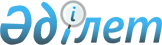 О распределении государственного образовательного заказа на подготовку специалистов с высшим и послевузовским образованием, а также с техническим и профессиональным, послесредним образованием в организациях образования в области культуры, спорта и туризма финансируемых из республиканского бюджета на 2020-2021 учебный годПриказ Министра культуры и спорта Республики Казахстан от 21 августа 2020 года № 234. Зарегистрирован в Министерстве юстиции Республики Казахстан 24 августа 2020 года № 21119.
      В соответствии с подпунктом 23-7) статьи 7 Закона Республики Казахстан от 15 декабря 2006 года "О культуре", подпункту 61) статьи 7 Закона Республики Казахстан от 3 июля 2014 года "О физической культуре и спорте" и подпункту 20-8) статьи 11 Закона Республики Казахстан от 13 июня 2011 года "О туристской деятельности в Республике Казахстан", а также в целях реализации постановления Правительства Республики Казахстан от 16 апреля 2018 года № 199 "Об утверждении государственного образовательного заказа на подготовку специалистов с высшим и послевузовским образованием, а также техническим и профессиональным, послесредним образованием в организациях образования, финансируемых из республиканского бюджета (за исключением организаций образования, осуществляющих подготовку специалистов для Вооруженных сил, других войск и воинских формирований, а также специальных государственных органов), на 2018 – 2019, 2019 – 2020, 2020 – 2021 учебные года", ПРИКАЗЫВАЮ:
      1. Распределить:
      1) государственный образовательный заказ на подготовку специалистов с высшим образованием в организациях образования в области культуры и туризма, финансируемых из республиканского бюджета на 2020-2021 учебный год, согласно приложению 1 к настоящему приказу;
      2) государственный образовательный заказ на подготовку специалистов с послевузовским образованием в организациях образования в области культуры, финансируемых из республиканского бюджета на 2020-2021 учебный год, согласно приложению 2 к настоящему приказу;
      3) государственный образовательный заказ на подготовку специалистов с техническим и профессиональным образованием в организациях образования в области культуры, финансируемых из республиканского бюджета на 2020-2021 учебный год, согласно приложению 3 к настоящему приказу;
      4) государственный образовательный заказ на подготовку специалистов с техническим и профессиональным образованием в организациях образования в области спорта, финансируемых из республиканского бюджета на 2020-2021 учебный год, согласно приложению 4 к настоящему приказу.
      2. Департаменту образовательной, научной деятельности и международного сотрудничества Министерства культуры и спорта Республики Казахстан (Игенев Р.) в установленном законодательством порядке обеспечить:
      1) государственную регистрацию настоящего приказа в Министерстве юстиции Республики Казахстан;
      2) в течение двух рабочих дней после его официального опубликования размещение настоящего приказа на интернет-ресурсе Министерства культуры и спорта Республики Казахстан;
      3) в течение двух рабочих дней после исполнения мероприятий, предусмотренных настоящим пунктом, представление в Департамент юридической службы Министерства культуры и спорта Республики Казахстан сведений об исполнении мероприятий.
      3. Контроль за исполнением настоящего приказа возложить на курирующего вице-министра культуры и спорта Республики Казахстан.
      4. Настоящий приказ вводится в действие после дня его первого официального опубликования. Государственный образовательный заказ на подготовку специалистов с высшим образованием в организациях образования в области культуры и туризма, финансируемых из республиканского бюджета на  2020-2021 учебный год
      Сноска. Государственный образовательный заказ с изменениями, внесенными приказом Министра культуры и спорта РК от 05.11.2020 № 304 (вводится в действие после дня его первого официального опубликования). Государственный образовательный заказ на подготовку специалистов с послевузовским образованием в организациях образования в области культуры, финансируемых из республиканского бюджета на 2020-2021 учебный год
      Сноска. Государственный образовательный заказ с изменениями, внесенными приказом Министра культуры и спорта РК от 05.11.2020 № 304 (вводится в действие после дня его первого официального опубликования). Государственный образовательный заказ на подготовку специалистов с техническим и профессиональным образованием в организациях образования в области культуры, финансируемых из республиканского  бюджета на 2020 -2021 учебный год Государственный образовательный заказ на подготовку специалистов с техническим и профессиональным образованием в организациях образования в области спорта, финансируемых из республиканского бюджета на 2020-2021 учебный год
					© 2012. РГП на ПХВ «Институт законодательства и правовой информации Республики Казахстан» Министерства юстиции Республики Казахстан
				
      Министр культуры и спорта  
Республики Казахстан 

А. Раимкулова
Приложение 1 к приказу
Министр культуры и спорта
Республики Казахстан
от 21 августа 2020 года № 234
№
Код группы образовательных программ
Наименование групп образовательных программ
Количество мест в казахской группе
Количество мест в русской группе
Всего
Раздел 1. Республиканское государственное учреждение "Казахский национальный университет искусств" Министерства культуры и спорта Республики Казахстан
Раздел 1. Республиканское государственное учреждение "Казахский национальный университет искусств" Министерства культуры и спорта Республики Казахстан
Раздел 1. Республиканское государственное учреждение "Казахский национальный университет искусств" Министерства культуры и спорта Республики Казахстан
Раздел 1. Республиканское государственное учреждение "Казахский национальный университет искусств" Министерства культуры и спорта Республики Казахстан
Раздел 1. Республиканское государственное учреждение "Казахский национальный университет искусств" Министерства культуры и спорта Республики Казахстан
Раздел 1. Республиканское государственное учреждение "Казахский национальный университет искусств" Министерства культуры и спорта Республики Казахстан
1
В006
Подготовка учителей музыки 
6
0
6
2
В021
Исполнительское искусство
100
49
149
3
В022
Музыковедение
1
1
2
4
В023
Режиссура, арт-менеджмент
26
11
37
5
В024
Искусствоведение
7
2
9
6
В025
Дирижирование
11
2
13
7
В026
Композиция
3
1
4
8
В027
Театральное искусство
32
8
40
9
В029
Аудиовизуальные средства и медиа производство
3
3
6
10
В030
Изобразительное искусство
18
8
26
11
В031
Мода, дизайн интерьера и промышленный дизайн
1
1
2
12
В039
Культурология
0
0
0
13
Всего
Всего
208
86
294
Подраздел 1. Квоты
Подраздел 1. Квоты
Подраздел 1. Квоты
Подраздел 1. Квоты
Подраздел 1. Квоты
Подраздел 1. Квоты
14
Квота для детей-сирот и детей, оставшихся без попечения родителей, а также граждан Республики Казахстан из числа молодежи, потерявших или оставшихся без попечения родителей до совершеннолетия (1%) 
Квота для детей-сирот и детей, оставшихся без попечения родителей, а также граждан Республики Казахстан из числа молодежи, потерявших или оставшихся без попечения родителей до совершеннолетия (1%) 
Квота для детей-сирот и детей, оставшихся без попечения родителей, а также граждан Республики Казахстан из числа молодежи, потерявших или оставшихся без попечения родителей до совершеннолетия (1%) 
Квота для детей-сирот и детей, оставшихся без попечения родителей, а также граждан Республики Казахстан из числа молодежи, потерявших или оставшихся без попечения родителей до совершеннолетия (1%) 
3
15
Квота для инвалидов I, II групп, инвалидов детства, детей инвалидов (1%)
Квота для инвалидов I, II групп, инвалидов детства, детей инвалидов (1%)
Квота для инвалидов I, II групп, инвалидов детства, детей инвалидов (1%)
Квота для инвалидов I, II групп, инвалидов детства, детей инвалидов (1%)
3
16
Квота лиц, приравненных по льготам и гарантиям к участникам и инвалидам Великой Отечественной войны (0,5%)
Квота лиц, приравненных по льготам и гарантиям к участникам и инвалидам Великой Отечественной войны (0,5%)
Квота лиц, приравненных по льготам и гарантиям к участникам и инвалидам Великой Отечественной войны (0,5%)
Квота лиц, приравненных по льготам и гарантиям к участникам и инвалидам Великой Отечественной войны (0,5%)
1
17
Квота для лиц казахской национальности, не являющихся гражданами Республики Казахстан (4%)
Квота для лиц казахской национальности, не являющихся гражданами Республики Казахстан (4%)
Квота для лиц казахской национальности, не являющихся гражданами Республики Казахстан (4%)
Квота для лиц казахской национальности, не являющихся гражданами Республики Казахстан (4%)
12
18
Всего 
Всего 
Всего 
Всего 
19
19
Итого
Итого
Итого
Итого
313
Раздел 2. Республиканское государственное учреждение "Казахская национальная академия искусств имени Т.К. Жургенова" Министерства культуры и спорта Республики Казахстан
Раздел 2. Республиканское государственное учреждение "Казахская национальная академия искусств имени Т.К. Жургенова" Министерства культуры и спорта Республики Казахстан
Раздел 2. Республиканское государственное учреждение "Казахская национальная академия искусств имени Т.К. Жургенова" Министерства культуры и спорта Республики Казахстан
Раздел 2. Республиканское государственное учреждение "Казахская национальная академия искусств имени Т.К. Жургенова" Министерства культуры и спорта Республики Казахстан
Раздел 2. Республиканское государственное учреждение "Казахская национальная академия искусств имени Т.К. Жургенова" Министерства культуры и спорта Республики Казахстан
Раздел 2. Республиканское государственное учреждение "Казахская национальная академия искусств имени Т.К. Жургенова" Министерства культуры и спорта Республики Казахстан
20
В021
Исполнительское искусство
35
4
39
21
В023
Режиссура, арт-менеджмент
20
20
40
22
В024
Искусствоведение
17
6
23
23
В027
Театральное искусство
37
10
47
24
В028
Хореография 
18
10
28
25
В029
Аудиовизуальные средства и медиа производство 
13
7
20
26
В030
Изобразительное искусство
29
16
45
27
В031
Мода, дизайн интерьера и промышленный дизайн
19
19
38
28
Всего
Всего
188
92
280
Подраздел 1. Квоты
Подраздел 1. Квоты
Подраздел 1. Квоты
Подраздел 1. Квоты
Подраздел 1. Квоты
Подраздел 1. Квоты
29
Квота для детей-сирот и детей, оставшихся без попечения родителей, а также граждан Республики Казахстан из числа молодежи, потерявших или оставшихся без попечения родителей до совершеннолетия (1%)
Квота для детей-сирот и детей, оставшихся без попечения родителей, а также граждан Республики Казахстан из числа молодежи, потерявших или оставшихся без попечения родителей до совершеннолетия (1%)
Квота для детей-сирот и детей, оставшихся без попечения родителей, а также граждан Республики Казахстан из числа молодежи, потерявших или оставшихся без попечения родителей до совершеннолетия (1%)
Квота для детей-сирот и детей, оставшихся без попечения родителей, а также граждан Республики Казахстан из числа молодежи, потерявших или оставшихся без попечения родителей до совершеннолетия (1%)
3
30
Квота для инвалидов I, II групп, инвалидов детства, детей инвалидов (1%)
Квота для инвалидов I, II групп, инвалидов детства, детей инвалидов (1%)
Квота для инвалидов I, II групп, инвалидов детства, детей инвалидов (1%)
Квота для инвалидов I, II групп, инвалидов детства, детей инвалидов (1%)
3
31
Квота лиц, приравненных по льготам и гарантиям к участникам и инвалидам Великой Отечественной войны (0,5%)
Квота лиц, приравненных по льготам и гарантиям к участникам и инвалидам Великой Отечественной войны (0,5%)
Квота лиц, приравненных по льготам и гарантиям к участникам и инвалидам Великой Отечественной войны (0,5%)
Квота лиц, приравненных по льготам и гарантиям к участникам и инвалидам Великой Отечественной войны (0,5%)
1
32
Квота для лиц казахской национальности, не являющихся гражданами Республики Казахстан (4%)
Квота для лиц казахской национальности, не являющихся гражданами Республики Казахстан (4%)
Квота для лиц казахской национальности, не являющихся гражданами Республики Казахстан (4%)
Квота для лиц казахской национальности, не являющихся гражданами Республики Казахстан (4%)
13
33
Всего 
Всего 
Всего 
Всего 
20
34
Итого
Итого
Итого
Итого
300
Раздел 3. Республиканское государственное учреждение "Казахская национальная консерватория имени Курмангазы" Министерства культуры и спорта Республики Казахстан
Раздел 3. Республиканское государственное учреждение "Казахская национальная консерватория имени Курмангазы" Министерства культуры и спорта Республики Казахстан
Раздел 3. Республиканское государственное учреждение "Казахская национальная консерватория имени Курмангазы" Министерства культуры и спорта Республики Казахстан
Раздел 3. Республиканское государственное учреждение "Казахская национальная консерватория имени Курмангазы" Министерства культуры и спорта Республики Казахстан
Раздел 3. Республиканское государственное учреждение "Казахская национальная консерватория имени Курмангазы" Министерства культуры и спорта Республики Казахстан
Раздел 3. Республиканское государственное учреждение "Казахская национальная консерватория имени Курмангазы" Министерства культуры и спорта Республики Казахстан
35
В021
Исполнительское искусство
118
48
166
36
В022
Музыковедение 
4
1
5
37
В023
Режиссура, арт-менеджмент
14
6
20
38
В025
Дирижирование 
14
13
27
39
В026
Композиция 
3
2
5
40
В006
Подготовка учителей музыки (Музыкальное образование)
8
3
11
41
Всего
Всего
161
73
234
Подраздел 1. Квоты
Подраздел 1. Квоты
Подраздел 1. Квоты
Подраздел 1. Квоты
Подраздел 1. Квоты
Подраздел 1. Квоты
42
Квота для детей-сирот и детей, оставшихся без попечения родителей, а также граждан Республики Казахстан из числа молодежи, потерявших или оставшихся без попечения родителей до совершеннолетия (1%)
Квота для детей-сирот и детей, оставшихся без попечения родителей, а также граждан Республики Казахстан из числа молодежи, потерявших или оставшихся без попечения родителей до совершеннолетия (1%)
Квота для детей-сирот и детей, оставшихся без попечения родителей, а также граждан Республики Казахстан из числа молодежи, потерявших или оставшихся без попечения родителей до совершеннолетия (1%)
Квота для детей-сирот и детей, оставшихся без попечения родителей, а также граждан Республики Казахстан из числа молодежи, потерявших или оставшихся без попечения родителей до совершеннолетия (1%)
3
43
Квота для инвалидов I, II групп, инвалидов детства, детей инвалидов (1%)
Квота для инвалидов I, II групп, инвалидов детства, детей инвалидов (1%)
Квота для инвалидов I, II групп, инвалидов детства, детей инвалидов (1%)
Квота для инвалидов I, II групп, инвалидов детства, детей инвалидов (1%)
3
44
Квота лиц, приравненных по льготам и гарантиям к участникам и инвалидам Великой Отечественной войны (0,5%)
Квота лиц, приравненных по льготам и гарантиям к участникам и инвалидам Великой Отечественной войны (0,5%)
Квота лиц, приравненных по льготам и гарантиям к участникам и инвалидам Великой Отечественной войны (0,5%)
Квота лиц, приравненных по льготам и гарантиям к участникам и инвалидам Великой Отечественной войны (0,5%)
1
45
Квота для лиц казахской национальности, не являющихся гражданами Республики Казахстан (4%)
Квота для лиц казахской национальности, не являющихся гражданами Республики Казахстан (4%)
Квота для лиц казахской национальности, не являющихся гражданами Республики Казахстан (4%)
Квота для лиц казахской национальности, не являющихся гражданами Республики Казахстан (4%)
9
46
Всего 
Всего 
Всего 
Всего 
16
47
Итого
Итого
161
73
250
Раздел 4. Некоммерческое акционерное общество "Казахская национальная академия хореографии" Министерства культуры и спорта Республики Казахстан
Раздел 4. Некоммерческое акционерное общество "Казахская национальная академия хореографии" Министерства культуры и спорта Республики Казахстан
Раздел 4. Некоммерческое акционерное общество "Казахская национальная академия хореографии" Министерства культуры и спорта Республики Казахстан
Раздел 4. Некоммерческое акционерное общество "Казахская национальная академия хореографии" Министерства культуры и спорта Республики Казахстан
Раздел 4. Некоммерческое акционерное общество "Казахская национальная академия хореографии" Министерства культуры и спорта Республики Казахстан
Раздел 4. Некоммерческое акционерное общество "Казахская национальная академия хореографии" Министерства культуры и спорта Республики Казахстан
Раздел 4. Некоммерческое акционерное общество "Казахская национальная академия хореографии" Министерства культуры и спорта Республики Казахстан
Раздел 4. Некоммерческое акционерное общество "Казахская национальная академия хореографии" Министерства культуры и спорта Республики Казахстан
Раздел 4. Некоммерческое акционерное общество "Казахская национальная академия хореографии" Министерства культуры и спорта Республики Казахстан
Раздел 4. Некоммерческое акционерное общество "Казахская национальная академия хореографии" Министерства культуры и спорта Республики Казахстан
Раздел 4. Некоммерческое акционерное общество "Казахская национальная академия хореографии" Министерства культуры и спорта Республики Казахстан
Раздел 4. Некоммерческое акционерное общество "Казахская национальная академия хореографии" Министерства культуры и спорта Республики Казахстан
Раздел 4. Некоммерческое акционерное общество "Казахская национальная академия хореографии" Министерства культуры и спорта Республики Казахстан
Раздел 4. Некоммерческое акционерное общество "Казахская национальная академия хореографии" Министерства культуры и спорта Республики Казахстан
Раздел 4. Некоммерческое акционерное общество "Казахская национальная академия хореографии" Министерства культуры и спорта Республики Казахстан
48
48
Номер группы образовательных программ
Наименование групп образовательных программ
Наименование групп образовательных программ
Полное обучение
Полное обучение
Полное обучение
Полное обучение
Сокращенное обучение
Сокращенное обучение
Сокращенное обучение
Сокращенное обучение
Всего
Всего
48
48
Номер группы образовательных программ
Наименование групп образовательных программ
Наименование групп образовательных программ
Всего
Количество меств казахской группе
Количество меств казахской группе
Количество мест в русской группе
Всего
Всего
Количество мест в казахской группе
Количество мест в русской группе
Всего
Всего
49
49
В023
Режиссура, арт-менеджмент
Режиссура, арт-менеджмент
4
2
2
2
0
0
0
0
4
4
50
50
В024
Искусствоведение
Искусствоведение
4
2
2
2
0
0
0
0
4
4
51
51
В028
Хореография
Хореография
7
3
3
4
6
6
3
3
13
13
52
52
Всего
Всего
Всего
15
7
7
8
6
6
3
3
21
21
Подраздел 1. Квоты
Подраздел 1. Квоты
Подраздел 1. Квоты
Подраздел 1. Квоты
Подраздел 1. Квоты
Подраздел 1. Квоты
Подраздел 1. Квоты
Подраздел 1. Квоты
Подраздел 1. Квоты
Подраздел 1. Квоты
Подраздел 1. Квоты
Подраздел 1. Квоты
Подраздел 1. Квоты
53
53
Квота для детей-сирот и детей, оставшихся без попечения родителей, а также граждан Республики Казахстан из числа молодежи, потерявших или оставшихся без попечения родителей до совершеннолетия (1%)
Квота для детей-сирот и детей, оставшихся без попечения родителей, а также граждан Республики Казахстан из числа молодежи, потерявших или оставшихся без попечения родителей до совершеннолетия (1%)
Квота для детей-сирот и детей, оставшихся без попечения родителей, а также граждан Республики Казахстан из числа молодежи, потерявших или оставшихся без попечения родителей до совершеннолетия (1%)
Квота для детей-сирот и детей, оставшихся без попечения родителей, а также граждан Республики Казахстан из числа молодежи, потерявших или оставшихся без попечения родителей до совершеннолетия (1%)
Квота для детей-сирот и детей, оставшихся без попечения родителей, а также граждан Республики Казахстан из числа молодежи, потерявших или оставшихся без попечения родителей до совершеннолетия (1%)
Квота для детей-сирот и детей, оставшихся без попечения родителей, а также граждан Республики Казахстан из числа молодежи, потерявших или оставшихся без попечения родителей до совершеннолетия (1%)
Квота для детей-сирот и детей, оставшихся без попечения родителей, а также граждан Республики Казахстан из числа молодежи, потерявших или оставшихся без попечения родителей до совершеннолетия (1%)
Квота для детей-сирот и детей, оставшихся без попечения родителей, а также граждан Республики Казахстан из числа молодежи, потерявших или оставшихся без попечения родителей до совершеннолетия (1%)
Квота для детей-сирот и детей, оставшихся без попечения родителей, а также граждан Республики Казахстан из числа молодежи, потерявших или оставшихся без попечения родителей до совершеннолетия (1%)
Квота для детей-сирот и детей, оставшихся без попечения родителей, а также граждан Республики Казахстан из числа молодежи, потерявших или оставшихся без попечения родителей до совершеннолетия (1%)
Квота для детей-сирот и детей, оставшихся без попечения родителей, а также граждан Республики Казахстан из числа молодежи, потерявших или оставшихся без попечения родителей до совершеннолетия (1%)
Квота для детей-сирот и детей, оставшихся без попечения родителей, а также граждан Республики Казахстан из числа молодежи, потерявших или оставшихся без попечения родителей до совершеннолетия (1%)
1
54
54
Квота для инвалидов I, II групп, инвалидов детства, детей инвалидов (1%)
Квота для инвалидов I, II групп, инвалидов детства, детей инвалидов (1%)
Квота для инвалидов I, II групп, инвалидов детства, детей инвалидов (1%)
Квота для инвалидов I, II групп, инвалидов детства, детей инвалидов (1%)
Квота для инвалидов I, II групп, инвалидов детства, детей инвалидов (1%)
Квота для инвалидов I, II групп, инвалидов детства, детей инвалидов (1%)
Квота для инвалидов I, II групп, инвалидов детства, детей инвалидов (1%)
Квота для инвалидов I, II групп, инвалидов детства, детей инвалидов (1%)
Квота для инвалидов I, II групп, инвалидов детства, детей инвалидов (1%)
Квота для инвалидов I, II групп, инвалидов детства, детей инвалидов (1%)
Квота для инвалидов I, II групп, инвалидов детства, детей инвалидов (1%)
Квота для инвалидов I, II групп, инвалидов детства, детей инвалидов (1%)
1
55
55
Квота лиц, приравненных по льготам и гарантиям к участникам и инвалидам Великой Отечественной войны (0,5%)
Квота лиц, приравненных по льготам и гарантиям к участникам и инвалидам Великой Отечественной войны (0,5%)
Квота лиц, приравненных по льготам и гарантиям к участникам и инвалидам Великой Отечественной войны (0,5%)
Квота лиц, приравненных по льготам и гарантиям к участникам и инвалидам Великой Отечественной войны (0,5%)
Квота лиц, приравненных по льготам и гарантиям к участникам и инвалидам Великой Отечественной войны (0,5%)
Квота лиц, приравненных по льготам и гарантиям к участникам и инвалидам Великой Отечественной войны (0,5%)
Квота лиц, приравненных по льготам и гарантиям к участникам и инвалидам Великой Отечественной войны (0,5%)
Квота лиц, приравненных по льготам и гарантиям к участникам и инвалидам Великой Отечественной войны (0,5%)
Квота лиц, приравненных по льготам и гарантиям к участникам и инвалидам Великой Отечественной войны (0,5%)
Квота лиц, приравненных по льготам и гарантиям к участникам и инвалидам Великой Отечественной войны (0,5%)
Квота лиц, приравненных по льготам и гарантиям к участникам и инвалидам Великой Отечественной войны (0,5%)
Квота лиц, приравненных по льготам и гарантиям к участникам и инвалидам Великой Отечественной войны (0,5%)
1
56
56
Квота для лиц казахской национальности, не являющихся гражданами Республики Казахстан (4%)
Квота для лиц казахской национальности, не являющихся гражданами Республики Казахстан (4%)
Квота для лиц казахской национальности, не являющихся гражданами Республики Казахстан (4%)
Квота для лиц казахской национальности, не являющихся гражданами Республики Казахстан (4%)
Квота для лиц казахской национальности, не являющихся гражданами Республики Казахстан (4%)
Квота для лиц казахской национальности, не являющихся гражданами Республики Казахстан (4%)
Квота для лиц казахской национальности, не являющихся гражданами Республики Казахстан (4%)
Квота для лиц казахской национальности, не являющихся гражданами Республики Казахстан (4%)
Квота для лиц казахской национальности, не являющихся гражданами Республики Казахстан (4%)
Квота для лиц казахской национальности, не являющихся гражданами Республики Казахстан (4%)
Квота для лиц казахской национальности, не являющихся гражданами Республики Казахстан (4%)
Квота для лиц казахской национальности, не являющихся гражданами Республики Казахстан (4%)
1
57
57
Всего
Всего
Всего
Всего
Всего
Всего
Всего
Всего
Всего
Всего
Всего
Всего
4
58
58
Итого
Итого
Итого
Итого
Итого
Итого
Итого
Итого
Итого
Итого
Итого
Итого
25
Раздел. 5 Некоммерческое акционерное общество "Международный университет туризма и гостеприимства" Министерства культуры и спорта Республики Казахстан
Раздел. 5 Некоммерческое акционерное общество "Международный университет туризма и гостеприимства" Министерства культуры и спорта Республики Казахстан
Раздел. 5 Некоммерческое акционерное общество "Международный университет туризма и гостеприимства" Министерства культуры и спорта Республики Казахстан
Раздел. 5 Некоммерческое акционерное общество "Международный университет туризма и гостеприимства" Министерства культуры и спорта Республики Казахстан
Раздел. 5 Некоммерческое акционерное общество "Международный университет туризма и гостеприимства" Министерства культуры и спорта Республики Казахстан
Раздел. 5 Некоммерческое акционерное общество "Международный университет туризма и гостеприимства" Министерства культуры и спорта Республики Казахстан
Раздел. 5 Некоммерческое акционерное общество "Международный университет туризма и гостеприимства" Министерства культуры и спорта Республики Казахстан
Раздел. 5 Некоммерческое акционерное общество "Международный университет туризма и гостеприимства" Министерства культуры и спорта Республики Казахстан
Раздел. 5 Некоммерческое акционерное общество "Международный университет туризма и гостеприимства" Министерства культуры и спорта Республики Казахстан
Раздел. 5 Некоммерческое акционерное общество "Международный университет туризма и гостеприимства" Министерства культуры и спорта Республики Казахстан
Раздел. 5 Некоммерческое акционерное общество "Международный университет туризма и гостеприимства" Министерства культуры и спорта Республики Казахстан
Раздел. 5 Некоммерческое акционерное общество "Международный университет туризма и гостеприимства" Министерства культуры и спорта Республики Казахстан
Раздел. 5 Некоммерческое акционерное общество "Международный университет туризма и гостеприимства" Министерства культуры и спорта Республики Казахстан
Раздел. 5 Некоммерческое акционерное общество "Международный университет туризма и гостеприимства" Министерства культуры и спорта Республики Казахстан
Раздел. 5 Некоммерческое акционерное общество "Международный университет туризма и гостеприимства" Министерства культуры и спорта Республики Казахстан
№
Код групп образовательных программ
Код групп образовательных программ
Код групп образовательных программ
Наименование групп образовательных программ
Наименование групп образовательных программ
Наименование групп образовательных программ
Количество мест в казахской группе
Количество мест в казахской группе
Количество мест в казахской группе
Количество мест в русской группе
Количество мест в русской группе
Количество мест в русской группе
Всего
Всего
59
В005
В005
В005
Подготовка учителей физической культуры 
Подготовка учителей физической культуры 
Подготовка учителей физической культуры 
78
78
78
20
20
20
98
98
60
Всего
Всего
Всего
Всего
Всего
Всего
78
78
78
20
20
20
98
98
Подраздел 1. Квоты
Подраздел 1. Квоты
Подраздел 1. Квоты
Подраздел 1. Квоты
Подраздел 1. Квоты
Подраздел 1. Квоты
Подраздел 1. Квоты
Подраздел 1. Квоты
Подраздел 1. Квоты
Подраздел 1. Квоты
Подраздел 1. Квоты
Подраздел 1. Квоты
Подраздел 1. Квоты
Подраздел 1. Квоты
Подраздел 1. Квоты
61
Квота для детей-сирот и детей, оставшихся без попечения родителей, а также граждан Республики Казахстан из числа молодежи, потерявших или оставшихся без попечения родителей до совершеннолетия (1%)
Квота для детей-сирот и детей, оставшихся без попечения родителей, а также граждан Республики Казахстан из числа молодежи, потерявших или оставшихся без попечения родителей до совершеннолетия (1%)
Квота для детей-сирот и детей, оставшихся без попечения родителей, а также граждан Республики Казахстан из числа молодежи, потерявших или оставшихся без попечения родителей до совершеннолетия (1%)
Квота для детей-сирот и детей, оставшихся без попечения родителей, а также граждан Республики Казахстан из числа молодежи, потерявших или оставшихся без попечения родителей до совершеннолетия (1%)
Квота для детей-сирот и детей, оставшихся без попечения родителей, а также граждан Республики Казахстан из числа молодежи, потерявших или оставшихся без попечения родителей до совершеннолетия (1%)
Квота для детей-сирот и детей, оставшихся без попечения родителей, а также граждан Республики Казахстан из числа молодежи, потерявших или оставшихся без попечения родителей до совершеннолетия (1%)
Квота для детей-сирот и детей, оставшихся без попечения родителей, а также граждан Республики Казахстан из числа молодежи, потерявших или оставшихся без попечения родителей до совершеннолетия (1%)
Квота для детей-сирот и детей, оставшихся без попечения родителей, а также граждан Республики Казахстан из числа молодежи, потерявших или оставшихся без попечения родителей до совершеннолетия (1%)
Квота для детей-сирот и детей, оставшихся без попечения родителей, а также граждан Республики Казахстан из числа молодежи, потерявших или оставшихся без попечения родителей до совершеннолетия (1%)
Квота для детей-сирот и детей, оставшихся без попечения родителей, а также граждан Республики Казахстан из числа молодежи, потерявших или оставшихся без попечения родителей до совершеннолетия (1%)
Квота для детей-сирот и детей, оставшихся без попечения родителей, а также граждан Республики Казахстан из числа молодежи, потерявших или оставшихся без попечения родителей до совершеннолетия (1%)
Квота для детей-сирот и детей, оставшихся без попечения родителей, а также граждан Республики Казахстан из числа молодежи, потерявших или оставшихся без попечения родителей до совершеннолетия (1%)
1
1
62
Квота для инвалидов І, ІІ групп, инвалидов детства, детей инвалидов (1%)
Квота для инвалидов І, ІІ групп, инвалидов детства, детей инвалидов (1%)
Квота для инвалидов І, ІІ групп, инвалидов детства, детей инвалидов (1%)
Квота для инвалидов І, ІІ групп, инвалидов детства, детей инвалидов (1%)
Квота для инвалидов І, ІІ групп, инвалидов детства, детей инвалидов (1%)
Квота для инвалидов І, ІІ групп, инвалидов детства, детей инвалидов (1%)
Квота для инвалидов І, ІІ групп, инвалидов детства, детей инвалидов (1%)
Квота для инвалидов І, ІІ групп, инвалидов детства, детей инвалидов (1%)
Квота для инвалидов І, ІІ групп, инвалидов детства, детей инвалидов (1%)
Квота для инвалидов І, ІІ групп, инвалидов детства, детей инвалидов (1%)
Квота для инвалидов І, ІІ групп, инвалидов детства, детей инвалидов (1%)
Квота для инвалидов І, ІІ групп, инвалидов детства, детей инвалидов (1%)
1
1
63
Квота лиц, приравненных по льготам и гарантиям к участникам и инвалидам Великой Отечественной войны (0,5%)
Квота лиц, приравненных по льготам и гарантиям к участникам и инвалидам Великой Отечественной войны (0,5%)
Квота лиц, приравненных по льготам и гарантиям к участникам и инвалидам Великой Отечественной войны (0,5%)
Квота лиц, приравненных по льготам и гарантиям к участникам и инвалидам Великой Отечественной войны (0,5%)
Квота лиц, приравненных по льготам и гарантиям к участникам и инвалидам Великой Отечественной войны (0,5%)
Квота лиц, приравненных по льготам и гарантиям к участникам и инвалидам Великой Отечественной войны (0,5%)
Квота лиц, приравненных по льготам и гарантиям к участникам и инвалидам Великой Отечественной войны (0,5%)
Квота лиц, приравненных по льготам и гарантиям к участникам и инвалидам Великой Отечественной войны (0,5%)
Квота лиц, приравненных по льготам и гарантиям к участникам и инвалидам Великой Отечественной войны (0,5%)
Квота лиц, приравненных по льготам и гарантиям к участникам и инвалидам Великой Отечественной войны (0,5%)
Квота лиц, приравненных по льготам и гарантиям к участникам и инвалидам Великой Отечественной войны (0,5%)
Квота лиц, приравненных по льготам и гарантиям к участникам и инвалидам Великой Отечественной войны (0,5%)
-
-
64
Всего
Всего
Всего
Всего
Всего
Всего
Всего
Всего
Всего
Всего
Всего
Всего
2
2
65
Итого
Итого
Итого
Итого
Итого
Итого
Итого
Итого
Итого
Итого
Итого
Итого
100
100
66
В091
В091
В091
Туризм
Туризм
Туризм
492
492
492
75
75
75
567
567
67
В093
В093
В093
Ресторанное дело и гостиничный бизнес
Ресторанное дело и гостиничный бизнес
Ресторанное дело и гостиничный бизнес
96
96
96
19
19
19
115
115
68
Всего
Всего
Всего
Всего
Всего
Всего
588
588
588
94
94
94
682
682
Подраздел 1. Квоты
Подраздел 1. Квоты
Подраздел 1. Квоты
Подраздел 1. Квоты
Подраздел 1. Квоты
Подраздел 1. Квоты
Подраздел 1. Квоты
Подраздел 1. Квоты
Подраздел 1. Квоты
Подраздел 1. Квоты
Подраздел 1. Квоты
Подраздел 1. Квоты
Подраздел 1. Квоты
Подраздел 1. Квоты
Подраздел 1. Квоты
69
Квота для детей-сирот и детей, оставшихся без попечения родителей, а также граждан Республики Казахстан из числа молодежи, потерявших или оставшихся без попечения родителей до совершеннолетия (1%)
Квота для детей-сирот и детей, оставшихся без попечения родителей, а также граждан Республики Казахстан из числа молодежи, потерявших или оставшихся без попечения родителей до совершеннолетия (1%)
Квота для детей-сирот и детей, оставшихся без попечения родителей, а также граждан Республики Казахстан из числа молодежи, потерявших или оставшихся без попечения родителей до совершеннолетия (1%)
Квота для детей-сирот и детей, оставшихся без попечения родителей, а также граждан Республики Казахстан из числа молодежи, потерявших или оставшихся без попечения родителей до совершеннолетия (1%)
Квота для детей-сирот и детей, оставшихся без попечения родителей, а также граждан Республики Казахстан из числа молодежи, потерявших или оставшихся без попечения родителей до совершеннолетия (1%)
Квота для детей-сирот и детей, оставшихся без попечения родителей, а также граждан Республики Казахстан из числа молодежи, потерявших или оставшихся без попечения родителей до совершеннолетия (1%)
Квота для детей-сирот и детей, оставшихся без попечения родителей, а также граждан Республики Казахстан из числа молодежи, потерявших или оставшихся без попечения родителей до совершеннолетия (1%)
Квота для детей-сирот и детей, оставшихся без попечения родителей, а также граждан Республики Казахстан из числа молодежи, потерявших или оставшихся без попечения родителей до совершеннолетия (1%)
Квота для детей-сирот и детей, оставшихся без попечения родителей, а также граждан Республики Казахстан из числа молодежи, потерявших или оставшихся без попечения родителей до совершеннолетия (1%)
Квота для детей-сирот и детей, оставшихся без попечения родителей, а также граждан Республики Казахстан из числа молодежи, потерявших или оставшихся без попечения родителей до совершеннолетия (1%)
Квота для детей-сирот и детей, оставшихся без попечения родителей, а также граждан Республики Казахстан из числа молодежи, потерявших или оставшихся без попечения родителей до совершеннолетия (1%)
Квота для детей-сирот и детей, оставшихся без попечения родителей, а также граждан Республики Казахстан из числа молодежи, потерявших или оставшихся без попечения родителей до совершеннолетия (1%)
7
7
70
Квота для инвалидов І, ІІ групп, инвалидов детства, детей инвалидов (1%)
Квота для инвалидов І, ІІ групп, инвалидов детства, детей инвалидов (1%)
Квота для инвалидов І, ІІ групп, инвалидов детства, детей инвалидов (1%)
Квота для инвалидов І, ІІ групп, инвалидов детства, детей инвалидов (1%)
Квота для инвалидов І, ІІ групп, инвалидов детства, детей инвалидов (1%)
Квота для инвалидов І, ІІ групп, инвалидов детства, детей инвалидов (1%)
Квота для инвалидов І, ІІ групп, инвалидов детства, детей инвалидов (1%)
Квота для инвалидов І, ІІ групп, инвалидов детства, детей инвалидов (1%)
Квота для инвалидов І, ІІ групп, инвалидов детства, детей инвалидов (1%)
Квота для инвалидов І, ІІ групп, инвалидов детства, детей инвалидов (1%)
Квота для инвалидов І, ІІ групп, инвалидов детства, детей инвалидов (1%)
Квота для инвалидов І, ІІ групп, инвалидов детства, детей инвалидов (1%)
7
7
71
Квота лиц, приравненных по льготам и гарантиям к участникам и инвалидам Великой Отечественной войны (0,5%)
Квота лиц, приравненных по льготам и гарантиям к участникам и инвалидам Великой Отечественной войны (0,5%)
Квота лиц, приравненных по льготам и гарантиям к участникам и инвалидам Великой Отечественной войны (0,5%)
Квота лиц, приравненных по льготам и гарантиям к участникам и инвалидам Великой Отечественной войны (0,5%)
Квота лиц, приравненных по льготам и гарантиям к участникам и инвалидам Великой Отечественной войны (0,5%)
Квота лиц, приравненных по льготам и гарантиям к участникам и инвалидам Великой Отечественной войны (0,5%)
Квота лиц, приравненных по льготам и гарантиям к участникам и инвалидам Великой Отечественной войны (0,5%)
Квота лиц, приравненных по льготам и гарантиям к участникам и инвалидам Великой Отечественной войны (0,5%)
Квота лиц, приравненных по льготам и гарантиям к участникам и инвалидам Великой Отечественной войны (0,5%)
Квота лиц, приравненных по льготам и гарантиям к участникам и инвалидам Великой Отечественной войны (0,5%)
Квота лиц, приравненных по льготам и гарантиям к участникам и инвалидам Великой Отечественной войны (0,5%)
Квота лиц, приравненных по льготам и гарантиям к участникам и инвалидам Великой Отечественной войны (0,5%)
4
4
72
Всего
Всего
Всего
Всего
Всего
Всего
Всего
Всего
Всего
Всего
Всего
Всего
18
18
73
Всего по туризму
Всего по туризму
Всего по туризму
Всего по туризму
Всего по туризму
Всего по туризму
Всего по туризму
Всего по туризму
Всего по туризму
Всего по туризму
Всего по туризму
Всего по туризму
700
700
74
Итого
Итого
Итого
Итого
Итого
Итого
Итого
Итого
Итого
Итого
Итого
Итого
800
800Приложение 2 к приказу
№
Код группы образовательных программ
Наименование групп образовательных программ
Количество мест по государственному заказу
Раздел 1. Магистратура
Раздел 1. Магистратура
Раздел 1. Магистратура
Раздел 1. Магистратура
Подраздел 1. Республиканское государственное учреждение "Казахский национальный университет искусств" Министерства культуры и спорта Республики Казахстан
Подраздел 1. Республиканское государственное учреждение "Казахский национальный университет искусств" Министерства культуры и спорта Республики Казахстан
Подраздел 1. Республиканское государственное учреждение "Казахский национальный университет искусств" Министерства культуры и спорта Республики Казахстан
Подраздел 1. Республиканское государственное учреждение "Казахский национальный университет искусств" Министерства культуры и спорта Республики Казахстан
1
М006
Подготовка учителей музыки
2
2
М022
Музыковедение
3
3
М023
Инструментальное исполнительство
9
4
М024
Вокальное искусство
2
5
М025
Традиционное музыкальное искусство
5
6
М026
Композиция
2
7
М027
Дирижирование
2
8
М028
Режиссура
4
9
М029
Театральное искусство
1
10
М030
Искусство эстрады
1
11
М032
Аудиовизуальные средства и медиапроизводство
1
12
М033
Изобразительное искусство
4
13
М034
Искусствоведение
3
14
М037
Арт-менеджмент
1
15
Всего
40
Подраздел 2. Республиканское государственное учреждение "Казахская национальная академия искусств имени Т.К. Жургенова" Министерства культуры и спорта Республики Казахстан
Подраздел 2. Республиканское государственное учреждение "Казахская национальная академия искусств имени Т.К. Жургенова" Министерства культуры и спорта Республики Казахстан
Подраздел 2. Республиканское государственное учреждение "Казахская национальная академия искусств имени Т.К. Жургенова" Министерства культуры и спорта Республики Казахстан
Подраздел 2. Республиканское государственное учреждение "Казахская национальная академия искусств имени Т.К. Жургенова" Министерства культуры и спорта Республики Казахстан
16
М025
Традиционное музыкальное искусство
5
17
М028
Режиссура
5
18
М029
Театральное искусство
7
19
М030
Искусство эстрады
5
20
М031
Хореография
2
21
М032
Аудиовизуальное искусство и медиапроизводство
5
22
М033
Изобразительное искусство
10
23
М034
Искусствоведение
8
24
М035
Мода, дизайн
1
25
М037
Арт-менеджмент
5
26
Всего
Всего
53
Подраздел 3. Республиканское государственное учреждение "Казахская национальная консерватория имени Курмангазы" Министерства культуры и спорта Республики Казахстан
Подраздел 3. Республиканское государственное учреждение "Казахская национальная консерватория имени Курмангазы" Министерства культуры и спорта Республики Казахстан
Подраздел 3. Республиканское государственное учреждение "Казахская национальная консерватория имени Курмангазы" Министерства культуры и спорта Республики Казахстан
Подраздел 3. Республиканское государственное учреждение "Казахская национальная консерватория имени Курмангазы" Министерства культуры и спорта Республики Казахстан
27
М022
Музыковедение
2
28
М023
Инструментальное исполнительство
14
29
М024
Вокальное искусство
4
30
М025
Традиционное музыкальное искусство
9
31
М026
Композиция
1
32
М027
Дирижирование
5
33
Всего
Всего
35
Подраздел 4. Некоммерческое акционерное общество "Казахская национальная академия хореографии" Министерства культуры и спорта Республики Казахстан
Подраздел 4. Некоммерческое акционерное общество "Казахская национальная академия хореографии" Министерства культуры и спорта Республики Казахстан
Подраздел 4. Некоммерческое акционерное общество "Казахская национальная академия хореографии" Министерства культуры и спорта Республики Казахстан
Подраздел 4. Некоммерческое акционерное общество "Казахская национальная академия хореографии" Министерства культуры и спорта Республики Казахстан
34
М031
Хореография
3
35
М034
Искусствоведение
2
36
М037
Арт-менеджмент
3
37
Всего
Всего
8
38
Итого
Итого
136
Раздел 2. Докторантура PhD
Раздел 2. Докторантура PhD
Раздел 2. Докторантура PhD
Раздел 2. Докторантура PhD
Подраздел 1. Республиканское государственное учреждение "Казахский национальный университет искусств" Министерства культуры и спорта Республики Казахстан
Подраздел 1. Республиканское государственное учреждение "Казахский национальный университет искусств" Министерства культуры и спорта Республики Казахстан
Подраздел 1. Республиканское государственное учреждение "Казахский национальный университет искусств" Министерства культуры и спорта Республики Казахстан
Подраздел 1. Республиканское государственное учреждение "Казахский национальный университет искусств" Министерства культуры и спорта Республики Казахстан
40
D006
Подготовка педагогов музыки
1
41
D022
Музыковедение 
1
42
D023
Инструментальное исполнительство
1
43
Всего 
Всего 
3
Подраздел 2. Республиканское государственное учреждение "Казахская национальная академия искусств имени Т.К. Жургенова" Министерства культуры и спорта Республики Казахстан
Подраздел 2. Республиканское государственное учреждение "Казахская национальная академия искусств имени Т.К. Жургенова" Министерства культуры и спорта Республики Казахстан
Подраздел 2. Республиканское государственное учреждение "Казахская национальная академия искусств имени Т.К. Жургенова" Министерства культуры и спорта Республики Казахстан
Подраздел 2. Республиканское государственное учреждение "Казахская национальная академия искусств имени Т.К. Жургенова" Министерства культуры и спорта Республики Казахстан
44
D028
Режиссура 
1
45
D029
Театральное искусство
1
46
D030
Искусство эстрады
1
47
Всего 
Всего 
3
Подраздел 3. Республиканское государственное учреждение  "Казахская национальная консерватория имени Курмангазы"  Министерства культуры и спорта Республики Казахстан
Подраздел 3. Республиканское государственное учреждение  "Казахская национальная консерватория имени Курмангазы"  Министерства культуры и спорта Республики Казахстан
Подраздел 3. Республиканское государственное учреждение  "Казахская национальная консерватория имени Курмангазы"  Министерства культуры и спорта Республики Казахстан
Подраздел 3. Республиканское государственное учреждение  "Казахская национальная консерватория имени Курмангазы"  Министерства культуры и спорта Республики Казахстан
48
D022
Музыковедение
1
49
D023
Инструментальное исполнительство
1
50
D049
Арт-менеджмент 
1
51
Всего 
Всего 
3
Подраздел 4. Некоммерческое акционерное общество  "Казахская национальная академия хореографии" Министерства культуры и спорта Республики Казахстан
Подраздел 4. Некоммерческое акционерное общество  "Казахская национальная академия хореографии" Министерства культуры и спорта Республики Казахстан
Подраздел 4. Некоммерческое акционерное общество  "Казахская национальная академия хореографии" Министерства культуры и спорта Республики Казахстан
Подраздел 4. Некоммерческое акционерное общество  "Казахская национальная академия хореографии" Министерства культуры и спорта Республики Казахстан
52
D031
Хореография
1
53
Всего 
Всего 
1
54
Итого
Итого
10Приложение 3 к приказу
Раздел 1. Колледж при Республиканском государственном учреждении "Казахский национальный университет искусств"  Министерства культуры и спорта Республики Казахстан
Раздел 1. Колледж при Республиканском государственном учреждении "Казахский национальный университет искусств"  Министерства культуры и спорта Республики Казахстан
Раздел 1. Колледж при Республиканском государственном учреждении "Казахский национальный университет искусств"  Министерства культуры и спорта Республики Казахстан
Раздел 1. Колледж при Республиканском государственном учреждении "Казахский национальный университет искусств"  Министерства культуры и спорта Республики Казахстан
Раздел 1. Колледж при Республиканском государственном учреждении "Казахский национальный университет искусств"  Министерства культуры и спорта Республики Казахстан
Раздел 1. Колледж при Республиканском государственном учреждении "Казахский национальный университет искусств"  Министерства культуры и спорта Республики Казахстан
Раздел 1. Колледж при Республиканском государственном учреждении "Казахский национальный университет искусств"  Министерства культуры и спорта Республики Казахстан
Раздел 1. Колледж при Республиканском государственном учреждении "Казахский национальный университет искусств"  Министерства культуры и спорта Республики Казахстан
№
Код
Наименование специальности
Квалификация
В том числе
В том числе
В том числе
Количество мест
№
Код
Наименование специальности
Квалификация
Количество мест в казахской группе
На базе 9 класса
На базе 11 класса
Количество мест
1
0108000
"Музыкальное образование"
010801 3 Учитель музыки в организациях дошкольного и основного среднего образования
3
3
0
3
2
0402000
"Дизайн"
042001 3 Дизайнер
1
3
0
3
3
0404000
"Инструментальное исполнительство и музыкальное искусство эстрады"
040401 3-Преподаватель детской музыкальной школы, концертмейстер
1
7
0
7
4
0404000
"Инструментальное исполнительство и музыкальное искусство эстрады" скрипка
040402 3-Преподаватель детской музыкальной школы, артист (руководитель) оркестра, ансамбля
13
24
0
24
5
0404000
"Инструментальное исполнительство и музыкальное искусство эстрады"
040403 3 Преподаватель детской музыкальной школы, артист (руководитель) оркестра народных инструментов
7
13
0
13
6
0404000
"Инструментальное исполнительство и музыкальное искусство эстрады" Эстрадные инструменты
040404 3 Преподаватель детской музыкальной школы, артист (руководитель) оркестра эстрадных инструментов
1
5
1
6
7
0405000
"Хоровое дирижирование"
040501 3 Хормейстер, преподаватель
4
5
0
5
8
0406000
"Теория музыки"
040601 3 Преподаватель детской музыкальной школы
0
3
0
3
9
0407000
"Пение" (академическое)
040701 3 Артист академического пения, солист ансамбля
4
5
0
5
10
0407000
"Пение" (эстрадное)
040703 3 Преподаватель детской музыкальной школы, артист эстрадного пения
3
5
0
5
11
0407000
"Пение" (традиционное)
040702 3 Преподаватель детской музыкальной школы, артист народного пения с домброй
3
6
0
6
12
0409000
"Актерское искусство"
040901 3 Артист драматического театра
8
8
0
8
13
0411000
"Театрально-декоративное искусство"
041105 3 Художник-декоратор
1
2
0
2
14
0412000
"Живопись, скульптура и графика"cкульптура
041202 3 Художник-скульптор
1
2
0
2
15
0412000
"Живопись, скульптура и графика"
041201 3 Художник
4
8
0
8
16
0413000
"Декоративно-прикладное искусство"
0413163 Художник
1
2
0
2
17
0416000
Артист исполнитель, звукооператор концертных программ
Преподаватель детской музыкальной школы, артист оркестра, звукооператор
0
2
0
2
18
Всего:
Всего:
Всего:
55
103
1
104
19
Квота для детей-сирот и детей, оставшихся без попечения родителей, а также граждан Республики Казахстан из числа молодежи, потерявших или оставшихся без попечения родителей до совершеннолетия (1%)
Квота для детей-сирот и детей, оставшихся без попечения родителей, а также граждан Республики Казахстан из числа молодежи, потерявших или оставшихся без попечения родителей до совершеннолетия (1%)
Квота для детей-сирот и детей, оставшихся без попечения родителей, а также граждан Республики Казахстан из числа молодежи, потерявших или оставшихся без попечения родителей до совершеннолетия (1%)
Квота для детей-сирот и детей, оставшихся без попечения родителей, а также граждан Республики Казахстан из числа молодежи, потерявших или оставшихся без попечения родителей до совершеннолетия (1%)
Квота для детей-сирот и детей, оставшихся без попечения родителей, а также граждан Республики Казахстан из числа молодежи, потерявших или оставшихся без попечения родителей до совершеннолетия (1%)
Квота для детей-сирот и детей, оставшихся без попечения родителей, а также граждан Республики Казахстан из числа молодежи, потерявших или оставшихся без попечения родителей до совершеннолетия (1%)
1
20
Квота для инвалидов І, ІІ групп, инвалидов детства, детей инвалидов (1%)
Квота для инвалидов І, ІІ групп, инвалидов детства, детей инвалидов (1%)
Квота для инвалидов І, ІІ групп, инвалидов детства, детей инвалидов (1%)
Квота для инвалидов І, ІІ групп, инвалидов детства, детей инвалидов (1%)
Квота для инвалидов І, ІІ групп, инвалидов детства, детей инвалидов (1%)
Квота для инвалидов І, ІІ групп, инвалидов детства, детей инвалидов (1%)
1
21
Квота для лиц казахской национальности, не являющихся гражданами Республики Казахстан (4%)
Квота для лиц казахской национальности, не являющихся гражданами Республики Казахстан (4%)
Квота для лиц казахской национальности, не являющихся гражданами Республики Казахстан (4%)
Квота для лиц казахской национальности, не являющихся гражданами Республики Казахстан (4%)
Квота для лиц казахской национальности, не являющихся гражданами Республики Казахстан (4%)
Квота для лиц казахской национальности, не являющихся гражданами Республики Казахстан (4%)
4
22
Квота
Квота
Квота
Квота
Квота
Квота
6
23
Итого:
Итого:
Итого:
Итого:
Итого:
Итого:
110
Раздел 2. Колледж при Республиканском государственном учреждении "Казахская национальная академия искусств имени Т.К. Жургенова" Министерства культуры и спорта Республики Казахстан
Раздел 2. Колледж при Республиканском государственном учреждении "Казахская национальная академия искусств имени Т.К. Жургенова" Министерства культуры и спорта Республики Казахстан
Раздел 2. Колледж при Республиканском государственном учреждении "Казахская национальная академия искусств имени Т.К. Жургенова" Министерства культуры и спорта Республики Казахстан
Раздел 2. Колледж при Республиканском государственном учреждении "Казахская национальная академия искусств имени Т.К. Жургенова" Министерства культуры и спорта Республики Казахстан
Раздел 2. Колледж при Республиканском государственном учреждении "Казахская национальная академия искусств имени Т.К. Жургенова" Министерства культуры и спорта Республики Казахстан
Раздел 2. Колледж при Республиканском государственном учреждении "Казахская национальная академия искусств имени Т.К. Жургенова" Министерства культуры и спорта Республики Казахстан
Раздел 2. Колледж при Республиканском государственном учреждении "Казахская национальная академия искусств имени Т.К. Жургенова" Министерства культуры и спорта Республики Казахстан
Раздел 2. Колледж при Республиканском государственном учреждении "Казахская национальная академия искусств имени Т.К. Жургенова" Министерства культуры и спорта Республики Казахстан
Раздел 2. Колледж при Республиканском государственном учреждении "Казахская национальная академия искусств имени Т.К. Жургенова" Министерства культуры и спорта Республики Казахстан
Раздел 2. Колледж при Республиканском государственном учреждении "Казахская национальная академия искусств имени Т.К. Жургенова" Министерства культуры и спорта Республики Казахстан
Раздел 2. Колледж при Республиканском государственном учреждении "Казахская национальная академия искусств имени Т.К. Жургенова" Министерства культуры и спорта Республики Казахстан
Раздел 2. Колледж при Республиканском государственном учреждении "Казахская национальная академия искусств имени Т.К. Жургенова" Министерства культуры и спорта Республики Казахстан
Раздел 2. Колледж при Республиканском государственном учреждении "Казахская национальная академия искусств имени Т.К. Жургенова" Министерства культуры и спорта Республики Казахстан
Раздел 2. Колледж при Республиканском государственном учреждении "Казахская национальная академия искусств имени Т.К. Жургенова" Министерства культуры и спорта Республики Казахстан
Раздел 2. Колледж при Республиканском государственном учреждении "Казахская национальная академия искусств имени Т.К. Жургенова" Министерства культуры и спорта Республики Казахстан
24
Код
Код
Наименование специальности
Наименование специальности
Наименование специальности
Квалификация
Квалификация
В том числе
В том числе
В том числе
В том числе
В том числе
В том числе
Количество мест
24
Код
Код
Наименование специальности
Наименование специальности
Наименование специальности
Квалификация
Квалификация
Количество мест в казахской группе
Количество мест в казахской группе
На базе 9 класса
На базе 9 класса
На базе 11 класса
На базе 11 класса
Количество мест
25
0409000
0409000
Актерское искусство
Актерское искусство
Актерское искусство
040902 3 Артист музыкального театра
040902 3 Артист музыкального театра
7
7
10
10
0
0
10
26
0412000
0412000
Живопись, скульптура и графика (по видам)
Живопись, скульптура и графика (по видам)
Живопись, скульптура и графика (по видам)
041201 3 художник
041201 3 художник
9
9
15
15
0
0
15
27
0412000
0412000
Живопись, скульптура и графика (по видам)
Живопись, скульптура и графика (по видам)
Живопись, скульптура и графика (по видам)
0412023 скульптор
0412023 скульптор
2
2
4
4
0
0
4
28
0413000
0413000
Декоративно – прикладное искусство и народные промыслы  (по профилю)
Декоративно – прикладное искусство и народные промыслы  (по профилю)
Декоративно – прикладное искусство и народные промыслы  (по профилю)
0413163 художник
0413163 художник
8
8
12
12
0
0
12
29
0402000
0402000
Дизайн  (по профилю)
Дизайн  (по профилю)
Дизайн  (по профилю)
040201 3 дизайнер
040201 3 дизайнер
9
9
15
15
0
0
15
30
Всего 
Всего 
Всего 
Всего 
Всего 
Всего 
Всего 
35
35
56
56
0
0
56
Подраздел 1. Квоты
Подраздел 1. Квоты
Подраздел 1. Квоты
Подраздел 1. Квоты
Подраздел 1. Квоты
Подраздел 1. Квоты
Подраздел 1. Квоты
Подраздел 1. Квоты
Подраздел 1. Квоты
Подраздел 1. Квоты
Подраздел 1. Квоты
Подраздел 1. Квоты
Подраздел 1. Квоты
Подраздел 1. Квоты
Подраздел 1. Квоты
31
Квота для детей-сирот и детей, оставшихся без попечения родителей, а также граждан Республики Казахстан из числа молодежи, потерявших или оставшихся без попечения родителей до совершеннолетия (1%)
Квота для детей-сирот и детей, оставшихся без попечения родителей, а также граждан Республики Казахстан из числа молодежи, потерявших или оставшихся без попечения родителей до совершеннолетия (1%)
Квота для детей-сирот и детей, оставшихся без попечения родителей, а также граждан Республики Казахстан из числа молодежи, потерявших или оставшихся без попечения родителей до совершеннолетия (1%)
Квота для детей-сирот и детей, оставшихся без попечения родителей, а также граждан Республики Казахстан из числа молодежи, потерявших или оставшихся без попечения родителей до совершеннолетия (1%)
Квота для детей-сирот и детей, оставшихся без попечения родителей, а также граждан Республики Казахстан из числа молодежи, потерявших или оставшихся без попечения родителей до совершеннолетия (1%)
Квота для детей-сирот и детей, оставшихся без попечения родителей, а также граждан Республики Казахстан из числа молодежи, потерявших или оставшихся без попечения родителей до совершеннолетия (1%)
Квота для детей-сирот и детей, оставшихся без попечения родителей, а также граждан Республики Казахстан из числа молодежи, потерявших или оставшихся без попечения родителей до совершеннолетия (1%)
Квота для детей-сирот и детей, оставшихся без попечения родителей, а также граждан Республики Казахстан из числа молодежи, потерявших или оставшихся без попечения родителей до совершеннолетия (1%)
Квота для детей-сирот и детей, оставшихся без попечения родителей, а также граждан Республики Казахстан из числа молодежи, потерявших или оставшихся без попечения родителей до совершеннолетия (1%)
Квота для детей-сирот и детей, оставшихся без попечения родителей, а также граждан Республики Казахстан из числа молодежи, потерявших или оставшихся без попечения родителей до совершеннолетия (1%)
Квота для детей-сирот и детей, оставшихся без попечения родителей, а также граждан Республики Казахстан из числа молодежи, потерявших или оставшихся без попечения родителей до совершеннолетия (1%)
Квота для детей-сирот и детей, оставшихся без попечения родителей, а также граждан Республики Казахстан из числа молодежи, потерявших или оставшихся без попечения родителей до совершеннолетия (1%)
Квота для детей-сирот и детей, оставшихся без попечения родителей, а также граждан Республики Казахстан из числа молодежи, потерявших или оставшихся без попечения родителей до совершеннолетия (1%)
1
32
Квота для инвалидов I, II групп, инвалидов детства, детей инвалидов (1%)
Квота для инвалидов I, II групп, инвалидов детства, детей инвалидов (1%)
Квота для инвалидов I, II групп, инвалидов детства, детей инвалидов (1%)
Квота для инвалидов I, II групп, инвалидов детства, детей инвалидов (1%)
Квота для инвалидов I, II групп, инвалидов детства, детей инвалидов (1%)
Квота для инвалидов I, II групп, инвалидов детства, детей инвалидов (1%)
Квота для инвалидов I, II групп, инвалидов детства, детей инвалидов (1%)
Квота для инвалидов I, II групп, инвалидов детства, детей инвалидов (1%)
Квота для инвалидов I, II групп, инвалидов детства, детей инвалидов (1%)
Квота для инвалидов I, II групп, инвалидов детства, детей инвалидов (1%)
Квота для инвалидов I, II групп, инвалидов детства, детей инвалидов (1%)
Квота для инвалидов I, II групп, инвалидов детства, детей инвалидов (1%)
Квота для инвалидов I, II групп, инвалидов детства, детей инвалидов (1%)
1
33
Квота для лиц казахской национальности, не являющихся гражданами Республики Казахстан (4%)
Квота для лиц казахской национальности, не являющихся гражданами Республики Казахстан (4%)
Квота для лиц казахской национальности, не являющихся гражданами Республики Казахстан (4%)
Квота для лиц казахской национальности, не являющихся гражданами Республики Казахстан (4%)
Квота для лиц казахской национальности, не являющихся гражданами Республики Казахстан (4%)
Квота для лиц казахской национальности, не являющихся гражданами Республики Казахстан (4%)
Квота для лиц казахской национальности, не являющихся гражданами Республики Казахстан (4%)
Квота для лиц казахской национальности, не являющихся гражданами Республики Казахстан (4%)
Квота для лиц казахской национальности, не являющихся гражданами Республики Казахстан (4%)
Квота для лиц казахской национальности, не являющихся гражданами Республики Казахстан (4%)
Квота для лиц казахской национальности, не являющихся гражданами Республики Казахстан (4%)
Квота для лиц казахской национальности, не являющихся гражданами Республики Казахстан (4%)
Квота для лиц казахской национальности, не являющихся гражданами Республики Казахстан (4%)
2
34
Всего 
Всего 
Всего 
Всего 
Всего 
Всего 
Всего 
Всего 
Всего 
Всего 
Всего 
Всего 
Всего 
4
35
Итого
Итого
Итого
Итого
Итого
Итого
Итого
Итого
Итого
Итого
Итого
Итого
Итого
60
Раздел 3. Колледж при некоммерческом акционерном обществе "Казахская национальная академия хореографии" Министерства культуры и спорта Республики Казахстан
Раздел 3. Колледж при некоммерческом акционерном обществе "Казахская национальная академия хореографии" Министерства культуры и спорта Республики Казахстан
Раздел 3. Колледж при некоммерческом акционерном обществе "Казахская национальная академия хореографии" Министерства культуры и спорта Республики Казахстан
Раздел 3. Колледж при некоммерческом акционерном обществе "Казахская национальная академия хореографии" Министерства культуры и спорта Республики Казахстан
Раздел 3. Колледж при некоммерческом акционерном обществе "Казахская национальная академия хореографии" Министерства культуры и спорта Республики Казахстан
Раздел 3. Колледж при некоммерческом акционерном обществе "Казахская национальная академия хореографии" Министерства культуры и спорта Республики Казахстан
Раздел 3. Колледж при некоммерческом акционерном обществе "Казахская национальная академия хореографии" Министерства культуры и спорта Республики Казахстан
Раздел 3. Колледж при некоммерческом акционерном обществе "Казахская национальная академия хореографии" Министерства культуры и спорта Республики Казахстан
Раздел 3. Колледж при некоммерческом акционерном обществе "Казахская национальная академия хореографии" Министерства культуры и спорта Республики Казахстан
Раздел 3. Колледж при некоммерческом акционерном обществе "Казахская национальная академия хореографии" Министерства культуры и спорта Республики Казахстан
Раздел 3. Колледж при некоммерческом акционерном обществе "Казахская национальная академия хореографии" Министерства культуры и спорта Республики Казахстан
Раздел 3. Колледж при некоммерческом акционерном обществе "Казахская национальная академия хореографии" Министерства культуры и спорта Республики Казахстан
Раздел 3. Колледж при некоммерческом акционерном обществе "Казахская национальная академия хореографии" Министерства культуры и спорта Республики Казахстан
Раздел 3. Колледж при некоммерческом акционерном обществе "Казахская национальная академия хореографии" Министерства культуры и спорта Республики Казахстан
Раздел 3. Колледж при некоммерческом акционерном обществе "Казахская национальная академия хореографии" Министерства культуры и спорта Республики Казахстан
36
36
Код
Код
Наименование специальности
Квалификация
Квалификация
В том числе
В том числе
В том числе
В том числе
В том числе
В том числе
Количество мест
Количество мест
36
36
Код
Код
Наименование специальности
Квалификация
Квалификация
Количество мест в казахской группе
Количество мест в казахской группе
На базе 9 класса
На базе 9 класса
На базе 11 класса
На базе 11 класса
Количество мест
Количество мест
37
37
0408000
0408000
Хореографическое искусство 
0408013 "Артист балета"
0408013 "Артист балета"
6
6
13
13
0
0
13
13
38
38
040800
040800
Хореографическое искусство 
0408023 "Артист ансамбля танца"
0408023 "Артист ансамбля танца"
6
6
13
13
0
0
13
13
39
39
Всего по подразделу
Всего по подразделу
Всего по подразделу
Всего по подразделу
Всего по подразделу
12
12
26
26
0
0
26
26
Подраздел 1. Квоты
Подраздел 1. Квоты
Подраздел 1. Квоты
Подраздел 1. Квоты
Подраздел 1. Квоты
Подраздел 1. Квоты
Подраздел 1. Квоты
Подраздел 1. Квоты
Подраздел 1. Квоты
Подраздел 1. Квоты
Подраздел 1. Квоты
Подраздел 1. Квоты
Подраздел 1. Квоты
Подраздел 1. Квоты
Подраздел 1. Квоты
40
40
Квота для детей-сирот и детей, оставшихся без попечения родителей, а также граждан Республики Казахстан из числа молодежи, потерявших или оставшихся без попечения родителей до совершеннолетия (1%)
Квота для детей-сирот и детей, оставшихся без попечения родителей, а также граждан Республики Казахстан из числа молодежи, потерявших или оставшихся без попечения родителей до совершеннолетия (1%)
Квота для детей-сирот и детей, оставшихся без попечения родителей, а также граждан Республики Казахстан из числа молодежи, потерявших или оставшихся без попечения родителей до совершеннолетия (1%)
Квота для детей-сирот и детей, оставшихся без попечения родителей, а также граждан Республики Казахстан из числа молодежи, потерявших или оставшихся без попечения родителей до совершеннолетия (1%)
Квота для детей-сирот и детей, оставшихся без попечения родителей, а также граждан Республики Казахстан из числа молодежи, потерявших или оставшихся без попечения родителей до совершеннолетия (1%)
Квота для детей-сирот и детей, оставшихся без попечения родителей, а также граждан Республики Казахстан из числа молодежи, потерявших или оставшихся без попечения родителей до совершеннолетия (1%)
Квота для детей-сирот и детей, оставшихся без попечения родителей, а также граждан Республики Казахстан из числа молодежи, потерявших или оставшихся без попечения родителей до совершеннолетия (1%)
Квота для детей-сирот и детей, оставшихся без попечения родителей, а также граждан Республики Казахстан из числа молодежи, потерявших или оставшихся без попечения родителей до совершеннолетия (1%)
Квота для детей-сирот и детей, оставшихся без попечения родителей, а также граждан Республики Казахстан из числа молодежи, потерявших или оставшихся без попечения родителей до совершеннолетия (1%)
Квота для детей-сирот и детей, оставшихся без попечения родителей, а также граждан Республики Казахстан из числа молодежи, потерявших или оставшихся без попечения родителей до совершеннолетия (1%)
Квота для детей-сирот и детей, оставшихся без попечения родителей, а также граждан Республики Казахстан из числа молодежи, потерявших или оставшихся без попечения родителей до совершеннолетия (1%)
2
2
41
41
Квота для инвалидов I, II групп, инвалидов детства, детей инвалидов (1%)
Квота для инвалидов I, II групп, инвалидов детства, детей инвалидов (1%)
Квота для инвалидов I, II групп, инвалидов детства, детей инвалидов (1%)
Квота для инвалидов I, II групп, инвалидов детства, детей инвалидов (1%)
Квота для инвалидов I, II групп, инвалидов детства, детей инвалидов (1%)
Квота для инвалидов I, II групп, инвалидов детства, детей инвалидов (1%)
Квота для инвалидов I, II групп, инвалидов детства, детей инвалидов (1%)
Квота для инвалидов I, II групп, инвалидов детства, детей инвалидов (1%)
Квота для инвалидов I, II групп, инвалидов детства, детей инвалидов (1%)
Квота для инвалидов I, II групп, инвалидов детства, детей инвалидов (1%)
Квота для инвалидов I, II групп, инвалидов детства, детей инвалидов (1%)
0
0
42
42
Квота для лиц казахской национальности, не являющихся гражданами Республики Казахстан (4%)
Квота для лиц казахской национальности, не являющихся гражданами Республики Казахстан (4%)
Квота для лиц казахской национальности, не являющихся гражданами Республики Казахстан (4%)
Квота для лиц казахской национальности, не являющихся гражданами Республики Казахстан (4%)
Квота для лиц казахской национальности, не являющихся гражданами Республики Казахстан (4%)
Квота для лиц казахской национальности, не являющихся гражданами Республики Казахстан (4%)
Квота для лиц казахской национальности, не являющихся гражданами Республики Казахстан (4%)
Квота для лиц казахской национальности, не являющихся гражданами Республики Казахстан (4%)
Квота для лиц казахской национальности, не являющихся гражданами Республики Казахстан (4%)
Квота для лиц казахской национальности, не являющихся гражданами Республики Казахстан (4%)
Квота для лиц казахской национальности, не являющихся гражданами Республики Казахстан (4%)
2
2
43
43
Квота 
Квота 
Квота 
Квота 
Квота 
Квота 
Квота 
Квота 
Квота 
Квота 
Квота 
4
4
44
44
Всего 
Всего 
Всего 
Всего 
Всего 
Всего 
Всего 
Всего 
Всего 
Всего 
Всего 
30
30
45
45
Итого 
Итого 
Итого 
Итого 
Итого 
Итого 
Итого 
Итого 
Итого 
Итого 
Итого 
200
200
Раздел 4. Республиканское государственное казенное предприятие "Алматинский колледж декоративно-прикладного искусства имени О.Тансыкбаева" Министерства культуры и спорта Республики Казахстан
Раздел 4. Республиканское государственное казенное предприятие "Алматинский колледж декоративно-прикладного искусства имени О.Тансыкбаева" Министерства культуры и спорта Республики Казахстан
Раздел 4. Республиканское государственное казенное предприятие "Алматинский колледж декоративно-прикладного искусства имени О.Тансыкбаева" Министерства культуры и спорта Республики Казахстан
Раздел 4. Республиканское государственное казенное предприятие "Алматинский колледж декоративно-прикладного искусства имени О.Тансыкбаева" Министерства культуры и спорта Республики Казахстан
Раздел 4. Республиканское государственное казенное предприятие "Алматинский колледж декоративно-прикладного искусства имени О.Тансыкбаева" Министерства культуры и спорта Республики Казахстан
Раздел 4. Республиканское государственное казенное предприятие "Алматинский колледж декоративно-прикладного искусства имени О.Тансыкбаева" Министерства культуры и спорта Республики Казахстан
Раздел 4. Республиканское государственное казенное предприятие "Алматинский колледж декоративно-прикладного искусства имени О.Тансыкбаева" Министерства культуры и спорта Республики Казахстан
Раздел 4. Республиканское государственное казенное предприятие "Алматинский колледж декоративно-прикладного искусства имени О.Тансыкбаева" Министерства культуры и спорта Республики Казахстан
46
Код
Наименование специальности
Квалификация
В том числе
В том числе
В том числе
Количество мест
46
Код
Наименование специальности
Квалификация
Количество мест в казахской группе
На базе 9 класса
На базе 11 класса
Количество мест
47
0412000
Живопись, скульптура и графика (по видам)
041202 3 художник - скульптор
5
10
0
10
48
0411000
Театрально-декоративное искусство
041105 3 художник-декоратор
5
5
0
5
49
0402000
Дизайн (по профилю)
040201 3 дизайнер
12
20
0
20
50
0413000
Декоративно -прикладное искусство и народные промыслы
041316 3 художник
15
21
0
21
51
Всего
Всего
Всего
37
56
0
56
Подраздел 1. Квоты
Подраздел 1. Квоты
Подраздел 1. Квоты
Подраздел 1. Квоты
Подраздел 1. Квоты
Подраздел 1. Квоты
Подраздел 1. Квоты
Подраздел 1. Квоты
52
Квота для детей-сирот и детей, оставшихся без попечения родителей, а также граждан Республики Казахстан из числа молодежи, потерявших или оставшихся без попечения родителей до совершеннолетия (1%)
Квота для детей-сирот и детей, оставшихся без попечения родителей, а также граждан Республики Казахстан из числа молодежи, потерявших или оставшихся без попечения родителей до совершеннолетия (1%)
Квота для детей-сирот и детей, оставшихся без попечения родителей, а также граждан Республики Казахстан из числа молодежи, потерявших или оставшихся без попечения родителей до совершеннолетия (1%)
Квота для детей-сирот и детей, оставшихся без попечения родителей, а также граждан Республики Казахстан из числа молодежи, потерявших или оставшихся без попечения родителей до совершеннолетия (1%)
Квота для детей-сирот и детей, оставшихся без попечения родителей, а также граждан Республики Казахстан из числа молодежи, потерявших или оставшихся без попечения родителей до совершеннолетия (1%)
Квота для детей-сирот и детей, оставшихся без попечения родителей, а также граждан Республики Казахстан из числа молодежи, потерявших или оставшихся без попечения родителей до совершеннолетия (1%)
1
53
Квота для инвалидов I, II групп, инвалидов детства, детей инвалидов (1%)
Квота для инвалидов I, II групп, инвалидов детства, детей инвалидов (1%)
Квота для инвалидов I, II групп, инвалидов детства, детей инвалидов (1%)
Квота для инвалидов I, II групп, инвалидов детства, детей инвалидов (1%)
Квота для инвалидов I, II групп, инвалидов детства, детей инвалидов (1%)
Квота для инвалидов I, II групп, инвалидов детства, детей инвалидов (1%)
1
54
Квота для лиц казахской национальности, не являющихся гражданами Республики Казахстан (4%)
Квота для лиц казахской национальности, не являющихся гражданами Республики Казахстан (4%)
Квота для лиц казахской национальности, не являющихся гражданами Республики Казахстан (4%)
Квота для лиц казахской национальности, не являющихся гражданами Республики Казахстан (4%)
Квота для лиц казахской национальности, не являющихся гражданами Республики Казахстан (4%)
Квота для лиц казахской национальности, не являющихся гражданами Республики Казахстан (4%)
2
55
Всего 
Всего 
Всего 
Всего 
Всего 
Всего 
4
56
Итого
Итого
Итого
Итого
Итого
Итого
60
Раздел 5. Республиканское государственное казенное предприятие "Алматинский музыкальный колледж имени П. Чайковского" Министерства культуры и спорта Республики Казахстан
Раздел 5. Республиканское государственное казенное предприятие "Алматинский музыкальный колледж имени П. Чайковского" Министерства культуры и спорта Республики Казахстан
Раздел 5. Республиканское государственное казенное предприятие "Алматинский музыкальный колледж имени П. Чайковского" Министерства культуры и спорта Республики Казахстан
Раздел 5. Республиканское государственное казенное предприятие "Алматинский музыкальный колледж имени П. Чайковского" Министерства культуры и спорта Республики Казахстан
Раздел 5. Республиканское государственное казенное предприятие "Алматинский музыкальный колледж имени П. Чайковского" Министерства культуры и спорта Республики Казахстан
Раздел 5. Республиканское государственное казенное предприятие "Алматинский музыкальный колледж имени П. Чайковского" Министерства культуры и спорта Республики Казахстан
Раздел 5. Республиканское государственное казенное предприятие "Алматинский музыкальный колледж имени П. Чайковского" Министерства культуры и спорта Республики Казахстан
Раздел 5. Республиканское государственное казенное предприятие "Алматинский музыкальный колледж имени П. Чайковского" Министерства культуры и спорта Республики Казахстан
57
Код
Наименование специальности
Квалификация
В том числе
В том числе
В том числе
Кол-во мест
57
Код
Наименование специальности
Квалификация
Количество мест в казахской группе
На базе 9 класса
На базе 11 класса
Кол-во мест
58
0404000
Инструментальное исполнительство и музыкальное искусство эстрады
0404013 Преподаватель детской музыкальной школы, "Концертмейстер"
3
6
0
6
59
0404000
Инструментальное исполнительство и музыкальное искусство эстрады: оркестра, ансамбля"
040402 3 Преподаватель детской музыкальной школы, "Артист (руководитель)
16
19
0
19
60
0404000
Инструментальное исполнительство и музыкальное искусство эстрады 
0404033

Преподаватель детской музыкальной школы, "Артист (руководитель) оркестра, народных инструментов"
26
31
0
31
61
0404000
Инструментальное исполнительство и музыкальное искусство эстрады 
0404043  

Преподаватель детской музыкальной школы, "Артист (руководитель) оркестра, эстрадных инструментов"
3
6
0
6
62
0405000
Хоровое дирижирование
040501 3 "Преподаватель хормейстер"
10
15
0
15
63
0406000
Теория музыки
040601 3 "Преподаватель детской музыкальной школы"
2
3
0
3
64
0407000
Пение
0407013 Преподаватель детской музыкальной школы, "Артист академического пения, солист ансамбля"
5
10
0
10
65
0407000
Пение 
0407023 Преподаватель детской музыкальной школы, "Артист народного пения с домброй"
4
4
0
4
66
0407000
 Пение
0407033 Преподаватель детской музыкальной школы, "Артист эстрадного пения"
3
6
0
6
67
0416000
Артист исполнитель, звукооператор концертных программ
0416013  Преподаватель детской музыкальной школы, "Артист оркестра, звукооператор"
1
1
0
1
68
Всего
Всего
73
101
101
0
101
Подраздел 1. Квоты 
Подраздел 1. Квоты 
Подраздел 1. Квоты 
Подраздел 1. Квоты 
Подраздел 1. Квоты 
Подраздел 1. Квоты 
Подраздел 1. Квоты 
Подраздел 1. Квоты 
69
Квота для детей-сирот и детей, оставшихся без попечения родителей, а также граждан Республики Казахстан из числа молодежи, потерявших или оставшихся без попечения родителей до совершеннолетия (1%)
Квота для детей-сирот и детей, оставшихся без попечения родителей, а также граждан Республики Казахстан из числа молодежи, потерявших или оставшихся без попечения родителей до совершеннолетия (1%)
Квота для детей-сирот и детей, оставшихся без попечения родителей, а также граждан Республики Казахстан из числа молодежи, потерявших или оставшихся без попечения родителей до совершеннолетия (1%)
Квота для детей-сирот и детей, оставшихся без попечения родителей, а также граждан Республики Казахстан из числа молодежи, потерявших или оставшихся без попечения родителей до совершеннолетия (1%)
Квота для детей-сирот и детей, оставшихся без попечения родителей, а также граждан Республики Казахстан из числа молодежи, потерявших или оставшихся без попечения родителей до совершеннолетия (1%)
Квота для детей-сирот и детей, оставшихся без попечения родителей, а также граждан Республики Казахстан из числа молодежи, потерявших или оставшихся без попечения родителей до совершеннолетия (1%)
1
70
Квота для инвалидов I, II групп, инвалидов детства, детей инвалидов (1%)
Квота для инвалидов I, II групп, инвалидов детства, детей инвалидов (1%)
Квота для инвалидов I, II групп, инвалидов детства, детей инвалидов (1%)
Квота для инвалидов I, II групп, инвалидов детства, детей инвалидов (1%)
Квота для инвалидов I, II групп, инвалидов детства, детей инвалидов (1%)
Квота для инвалидов I, II групп, инвалидов детства, детей инвалидов (1%)
1
71
Квота для лиц казахской национальности, не являющихся гражданами Республики Казахстан (4%)
Квота для лиц казахской национальности, не являющихся гражданами Республики Казахстан (4%)
Квота для лиц казахской национальности, не являющихся гражданами Республики Казахстан (4%)
Квота для лиц казахской национальности, не являющихся гражданами Республики Казахстан (4%)
Квота для лиц казахской национальности, не являющихся гражданами Республики Казахстан (4%)
Квота для лиц казахской национальности, не являющихся гражданами Республики Казахстан (4%)
2
72
Всего 
Всего 
Всего 
Всего 
Всего 
Всего 
4
73
Итого
Итого
Итого
Итого
Итого
Итого
105
Раздел 6. Республиканское государственное казенное предприятие "Республиканский эстрадно-цирковой колледж имени Ж. Елебекова" Министерства культуры и спорта Республики Казахстан
Раздел 6. Республиканское государственное казенное предприятие "Республиканский эстрадно-цирковой колледж имени Ж. Елебекова" Министерства культуры и спорта Республики Казахстан
Раздел 6. Республиканское государственное казенное предприятие "Республиканский эстрадно-цирковой колледж имени Ж. Елебекова" Министерства культуры и спорта Республики Казахстан
Раздел 6. Республиканское государственное казенное предприятие "Республиканский эстрадно-цирковой колледж имени Ж. Елебекова" Министерства культуры и спорта Республики Казахстан
Раздел 6. Республиканское государственное казенное предприятие "Республиканский эстрадно-цирковой колледж имени Ж. Елебекова" Министерства культуры и спорта Республики Казахстан
Раздел 6. Республиканское государственное казенное предприятие "Республиканский эстрадно-цирковой колледж имени Ж. Елебекова" Министерства культуры и спорта Республики Казахстан
Раздел 6. Республиканское государственное казенное предприятие "Республиканский эстрадно-цирковой колледж имени Ж. Елебекова" Министерства культуры и спорта Республики Казахстан
Раздел 6. Республиканское государственное казенное предприятие "Республиканский эстрадно-цирковой колледж имени Ж. Елебекова" Министерства культуры и спорта Республики Казахстан
74
Код
Наименование специальности
Квалификация
В том числе
В том числе
В том числе
Количество мест
74
Код
Наименование специальности
Квалификация
Количество мест в казахской группе
На базе 9 класса
На базе 11 класса
Количество мест
75
0404000
Инструментальное исполнительство и музыкальное искусство эстрады: 
0404033 Преподаватель детской музыкальной школы "Артист (руководитель) оркестра народных инструментов"
6
6
0
6
76
0404000
Инструментальное исполнительство и музыкальное искусство эстрады
0404043 Преподаватель детской музыкальной школы "Артист (руководитель) оркестра эстрадных инструментов"
4
8
0
8
77
0407000
Пение
0407023 Преподаватель детской музыкальной школы "Артист народного пения с домброй"
6
0
6
6
78
0407000
Пение
0407033 Преподаватель детской музыкальной школы "Артист эстрадного пения"
8
0
8
8
79
0407000
Пение 
0407043 "Артист хора"
7
0
7
7
80
0408000
Хореографическое искусство 
0408023 "Артист ансамбля танца"
4
8
0
8
81
0409000
Актерское искусство 
040904 3 "Артист театра кукол"
10
10
0
10
82
0410000
Цирковое искусство 
0410013  "Артист цирка"
3
8
0
8
83
Всего
Всего
Всего
48
40
21
61
Подраздел 1. Квоты
Подраздел 1. Квоты
Подраздел 1. Квоты
Подраздел 1. Квоты
Подраздел 1. Квоты
Подраздел 1. Квоты
Подраздел 1. Квоты
Подраздел 1. Квоты
84
Квота для детей-сирот и детей, оставшихся без попечения родителей, а также граждан Республики Казахстан из числа молодежи, потерявших или оставшихся без попечения родителей до совершеннолетия (1%)
Квота для детей-сирот и детей, оставшихся без попечения родителей, а также граждан Республики Казахстан из числа молодежи, потерявших или оставшихся без попечения родителей до совершеннолетия (1%)
Квота для детей-сирот и детей, оставшихся без попечения родителей, а также граждан Республики Казахстан из числа молодежи, потерявших или оставшихся без попечения родителей до совершеннолетия (1%)
Квота для детей-сирот и детей, оставшихся без попечения родителей, а также граждан Республики Казахстан из числа молодежи, потерявших или оставшихся без попечения родителей до совершеннолетия (1%)
Квота для детей-сирот и детей, оставшихся без попечения родителей, а также граждан Республики Казахстан из числа молодежи, потерявших или оставшихся без попечения родителей до совершеннолетия (1%)
Квота для детей-сирот и детей, оставшихся без попечения родителей, а также граждан Республики Казахстан из числа молодежи, потерявших или оставшихся без попечения родителей до совершеннолетия (1%)
1
85
Квота для инвалидов I, II групп, инвалидов детства, детей инвалидов (1%)
Квота для инвалидов I, II групп, инвалидов детства, детей инвалидов (1%)
Квота для инвалидов I, II групп, инвалидов детства, детей инвалидов (1%)
Квота для инвалидов I, II групп, инвалидов детства, детей инвалидов (1%)
Квота для инвалидов I, II групп, инвалидов детства, детей инвалидов (1%)
Квота для инвалидов I, II групп, инвалидов детства, детей инвалидов (1%)
1
86
Квота для лиц казахской национальности, не являющихся гражданами Республики Казахстан (4%)
Квота для лиц казахской национальности, не являющихся гражданами Республики Казахстан (4%)
Квота для лиц казахской национальности, не являющихся гражданами Республики Казахстан (4%)
Квота для лиц казахской национальности, не являющихся гражданами Республики Казахстан (4%)
Квота для лиц казахской национальности, не являющихся гражданами Республики Казахстан (4%)
Квота для лиц казахской национальности, не являющихся гражданами Республики Казахстан (4%)
2
87
Всего 
Всего 
Всего 
Всего 
Всего 
Всего 
4
88
Итого
Итого
Итого
Итого
Итого
Итого
65
Раздел 7. Республиканское государственное казенное предприятие "Алматинское хореографическое училище имени А. Селезнева" Министерства культуры и спорта Республики Казахстан
Раздел 7. Республиканское государственное казенное предприятие "Алматинское хореографическое училище имени А. Селезнева" Министерства культуры и спорта Республики Казахстан
Раздел 7. Республиканское государственное казенное предприятие "Алматинское хореографическое училище имени А. Селезнева" Министерства культуры и спорта Республики Казахстан
Раздел 7. Республиканское государственное казенное предприятие "Алматинское хореографическое училище имени А. Селезнева" Министерства культуры и спорта Республики Казахстан
Раздел 7. Республиканское государственное казенное предприятие "Алматинское хореографическое училище имени А. Селезнева" Министерства культуры и спорта Республики Казахстан
Раздел 7. Республиканское государственное казенное предприятие "Алматинское хореографическое училище имени А. Селезнева" Министерства культуры и спорта Республики Казахстан
Раздел 7. Республиканское государственное казенное предприятие "Алматинское хореографическое училище имени А. Селезнева" Министерства культуры и спорта Республики Казахстан
Раздел 7. Республиканское государственное казенное предприятие "Алматинское хореографическое училище имени А. Селезнева" Министерства культуры и спорта Республики Казахстан
89
Шифр 
Наименование специальностей
В том числе группы
В том числе группы
В том числе группы
В том числе группы
Количество мест
89
Шифр 
Наименование специальностей
Количество мест в казахской группе
На базе начальной школы
На базе 9 класса 
На базе 11 класса 
Количество мест
90
0408000
Хореографическое искусство 0408013 "Артист балета"
26
48
0
0
48
91
0408000
Хореографическое искусство 0408023 "Артист ансамбля танца"
8
0
19
0
19
92
Всего: 
34
48
19
0
67
Подраздел 1. Квоты
Подраздел 1. Квоты
Подраздел 1. Квоты
Подраздел 1. Квоты
Подраздел 1. Квоты
Подраздел 1. Квоты
Подраздел 1. Квоты
Подраздел 1. Квоты
93
Квота для детей-сирот и детей, оставшихся без попечения родителей, а также граждан Республики Казахстан из числа молодежи, потерявших или оставшихся без попечения родителей до совершеннолетия (1%)
Квота для детей-сирот и детей, оставшихся без попечения родителей, а также граждан Республики Казахстан из числа молодежи, потерявших или оставшихся без попечения родителей до совершеннолетия (1%)
Квота для детей-сирот и детей, оставшихся без попечения родителей, а также граждан Республики Казахстан из числа молодежи, потерявших или оставшихся без попечения родителей до совершеннолетия (1%)
Квота для детей-сирот и детей, оставшихся без попечения родителей, а также граждан Республики Казахстан из числа молодежи, потерявших или оставшихся без попечения родителей до совершеннолетия (1%)
Квота для детей-сирот и детей, оставшихся без попечения родителей, а также граждан Республики Казахстан из числа молодежи, потерявших или оставшихся без попечения родителей до совершеннолетия (1%)
Квота для детей-сирот и детей, оставшихся без попечения родителей, а также граждан Республики Казахстан из числа молодежи, потерявших или оставшихся без попечения родителей до совершеннолетия (1%)
1
94
Квота для инвалидов I, II групп, инвалидов детства, детей инвалидов (1%)
Квота для инвалидов I, II групп, инвалидов детства, детей инвалидов (1%)
Квота для инвалидов I, II групп, инвалидов детства, детей инвалидов (1%)
Квота для инвалидов I, II групп, инвалидов детства, детей инвалидов (1%)
Квота для инвалидов I, II групп, инвалидов детства, детей инвалидов (1%)
Квота для инвалидов I, II групп, инвалидов детства, детей инвалидов (1%)
0
95
Квота для лиц казахской национальности, не являющихся гражданами Республики Казахстан (4%)
Квота для лиц казахской национальности, не являющихся гражданами Республики Казахстан (4%)
Квота для лиц казахской национальности, не являющихся гражданами Республики Казахстан (4%)
Квота для лиц казахской национальности, не являющихся гражданами Республики Казахстан (4%)
Квота для лиц казахской национальности, не являющихся гражданами Республики Казахстан (4%)
Квота для лиц казахской национальности, не являющихся гражданами Республики Казахстан (4%)
2
96
Всего 
Всего 
Всего 
Всего 
Всего 
Всего 
3
97 
Итого
Итого
Итого
Итого
Итого
Итого
70Приложение 4 к приказу
№
Шифр
Наименование специальностей
В том числе
В том числе
В том числе
Количество мест
№
Шифр
Наименование специальностей
Количество мест в казахской группе
на базе 9 класса
на базе 11 класса
Количество мест
Раздел 1. Республиканское государственное казенное предприятие "Республиканский колледж спорта" Министерства культуры и спорта Республики Казахстан
Раздел 1. Республиканское государственное казенное предприятие "Республиканский колледж спорта" Министерства культуры и спорта Республики Казахстан
Раздел 1. Республиканское государственное казенное предприятие "Республиканский колледж спорта" Министерства культуры и спорта Республики Казахстан
Раздел 1. Республиканское государственное казенное предприятие "Республиканский колледж спорта" Министерства культуры и спорта Республики Казахстан
Раздел 1. Республиканское государственное казенное предприятие "Республиканский колледж спорта" Министерства культуры и спорта Республики Казахстан
Раздел 1. Республиканское государственное казенное предприятие "Республиканский колледж спорта" Министерства культуры и спорта Республики Казахстан
Раздел 1. Республиканское государственное казенное предприятие "Республиканский колледж спорта" Министерства культуры и спорта Республики Казахстан
1
0103000
Физическая культура и спорт
47
0
59
59
2
Всего:
Всего:
47
0
59
59
Подраздел 1. Квоты
Подраздел 1. Квоты
Подраздел 1. Квоты
Подраздел 1. Квоты
Подраздел 1. Квоты
Подраздел 1. Квоты
Подраздел 1. Квоты
3
Квота для граждан из числа сельской молодежи на специальности, определяющие социально-экономическое развитие села (30%)
Квота для граждан из числа сельской молодежи на специальности, определяющие социально-экономическое развитие села (30%)
Квота для граждан из числа сельской молодежи на специальности, определяющие социально-экономическое развитие села (30%)
Квота для граждан из числа сельской молодежи на специальности, определяющие социально-экономическое развитие села (30%)
Квота для граждан из числа сельской молодежи на специальности, определяющие социально-экономическое развитие села (30%)
19
4
Квота лиц казахской национальности, не являющихся гражданами Республики Казахстан (4%)
Квота лиц казахской национальности, не являющихся гражданами Республики Казахстан (4%)
Квота лиц казахской национальности, не являющихся гражданами Республики Казахстан (4%)
Квота лиц казахской национальности, не являющихся гражданами Республики Казахстан (4%)
Квота лиц казахской национальности, не являющихся гражданами Республики Казахстан (4%)
1
5
Квота для детей-сирот и детей, оставшихся без попечения родителей, а также граждан Республики Казахстан из числа молодежи, потерявших или оставшихся без попечения родителей до совершеннолетия (1%)
Квота для детей-сирот и детей, оставшихся без попечения родителей, а также граждан Республики Казахстан из числа молодежи, потерявших или оставшихся без попечения родителей до совершеннолетия (1%)
Квота для детей-сирот и детей, оставшихся без попечения родителей, а также граждан Республики Казахстан из числа молодежи, потерявших или оставшихся без попечения родителей до совершеннолетия (1%)
Квота для детей-сирот и детей, оставшихся без попечения родителей, а также граждан Республики Казахстан из числа молодежи, потерявших или оставшихся без попечения родителей до совершеннолетия (1%)
Квота для детей-сирот и детей, оставшихся без попечения родителей, а также граждан Республики Казахстан из числа молодежи, потерявших или оставшихся без попечения родителей до совершеннолетия (1%)
1
6
 Всего 
 Всего 
 Всего 
 Всего 
 Всего 
21
7
Итого
Итого
Итого
Итого
Итого
80
Раздел 2. Республиканское государственное учреждение "Республиканская специализированная школа-интернат-колледж олимпийского резерва имени Каркена Ахметова" Министерства культуры и спорта Республики Казахстан
Раздел 2. Республиканское государственное учреждение "Республиканская специализированная школа-интернат-колледж олимпийского резерва имени Каркена Ахметова" Министерства культуры и спорта Республики Казахстан
Раздел 2. Республиканское государственное учреждение "Республиканская специализированная школа-интернат-колледж олимпийского резерва имени Каркена Ахметова" Министерства культуры и спорта Республики Казахстан
Раздел 2. Республиканское государственное учреждение "Республиканская специализированная школа-интернат-колледж олимпийского резерва имени Каркена Ахметова" Министерства культуры и спорта Республики Казахстан
Раздел 2. Республиканское государственное учреждение "Республиканская специализированная школа-интернат-колледж олимпийского резерва имени Каркена Ахметова" Министерства культуры и спорта Республики Казахстан
Раздел 2. Республиканское государственное учреждение "Республиканская специализированная школа-интернат-колледж олимпийского резерва имени Каркена Ахметова" Министерства культуры и спорта Республики Казахстан
Раздел 2. Республиканское государственное учреждение "Республиканская специализированная школа-интернат-колледж олимпийского резерва имени Каркена Ахметова" Министерства культуры и спорта Республики Казахстан
8
0103000
Физическая культура и спорт
17
0
33
33
9
Всего:
Всего:
17
0
33
33
Подраздел 1. Квоты
Подраздел 1. Квоты
Подраздел 1. Квоты
Подраздел 1. Квоты
Подраздел 1. Квоты
Подраздел 1. Квоты
Подраздел 1. Квоты
10
Квота для граждан из числа сельской молодежи на специальности, определяющие социально-экономическое развитие села (30%)
Квота для граждан из числа сельской молодежи на специальности, определяющие социально-экономическое развитие села (30%)
Квота для граждан из числа сельской молодежи на специальности, определяющие социально-экономическое развитие села (30%)
Квота для граждан из числа сельской молодежи на специальности, определяющие социально-экономическое развитие села (30%)
Квота для граждан из числа сельской молодежи на специальности, определяющие социально-экономическое развитие села (30%)
5
11
Квота лиц казахской национальности, не являющихся гражданами Республики Казахстан (4%)
Квота лиц казахской национальности, не являющихся гражданами Республики Казахстан (4%)
Квота лиц казахской национальности, не являющихся гражданами Республики Казахстан (4%)
Квота лиц казахской национальности, не являющихся гражданами Республики Казахстан (4%)
Квота лиц казахской национальности, не являющихся гражданами Республики Казахстан (4%)
1
12
Квота для детей-сирот и детей, оставшихся без попечения родителей, а также граждан Республики Казахстан из числа молодежи, потерявших или оставшихся без попечения родителей до совершеннолетия (1%)
Квота для детей-сирот и детей, оставшихся без попечения родителей, а также граждан Республики Казахстан из числа молодежи, потерявших или оставшихся без попечения родителей до совершеннолетия (1%)
Квота для детей-сирот и детей, оставшихся без попечения родителей, а также граждан Республики Казахстан из числа молодежи, потерявших или оставшихся без попечения родителей до совершеннолетия (1%)
Квота для детей-сирот и детей, оставшихся без попечения родителей, а также граждан Республики Казахстан из числа молодежи, потерявших или оставшихся без попечения родителей до совершеннолетия (1%)
Квота для детей-сирот и детей, оставшихся без попечения родителей, а также граждан Республики Казахстан из числа молодежи, потерявших или оставшихся без попечения родителей до совершеннолетия (1%)
1
13
 Всего 
 Всего 
 Всего 
 Всего 
 Всего 
7
14
Итого
Итого
Итого
Итого
Итого
40
Раздел 3. Республиканское государственное учреждение "Республиканская специализированная школа-интернат-колледж олимпийского резерва в микрорайоне "Шанырак" города Алматы" Министерства культуры и спорта Республики Казахстан
Раздел 3. Республиканское государственное учреждение "Республиканская специализированная школа-интернат-колледж олимпийского резерва в микрорайоне "Шанырак" города Алматы" Министерства культуры и спорта Республики Казахстан
Раздел 3. Республиканское государственное учреждение "Республиканская специализированная школа-интернат-колледж олимпийского резерва в микрорайоне "Шанырак" города Алматы" Министерства культуры и спорта Республики Казахстан
Раздел 3. Республиканское государственное учреждение "Республиканская специализированная школа-интернат-колледж олимпийского резерва в микрорайоне "Шанырак" города Алматы" Министерства культуры и спорта Республики Казахстан
Раздел 3. Республиканское государственное учреждение "Республиканская специализированная школа-интернат-колледж олимпийского резерва в микрорайоне "Шанырак" города Алматы" Министерства культуры и спорта Республики Казахстан
Раздел 3. Республиканское государственное учреждение "Республиканская специализированная школа-интернат-колледж олимпийского резерва в микрорайоне "Шанырак" города Алматы" Министерства культуры и спорта Республики Казахстан
Раздел 3. Республиканское государственное учреждение "Республиканская специализированная школа-интернат-колледж олимпийского резерва в микрорайоне "Шанырак" города Алматы" Министерства культуры и спорта Республики Казахстан
15
0103000
Физическая культура и спорт
17
0
17
17
16
Всего:
Всего:
17
0
17
17
Подраздел 1. Квоты
Подраздел 1. Квоты
Подраздел 1. Квоты
Подраздел 1. Квоты
Подраздел 1. Квоты
Подраздел 1. Квоты
Подраздел 1. Квоты
17
Квота для граждан из числа сельской молодежи на специальности, определяющие социально-экономическое развитие села (30%)
Квота для граждан из числа сельской молодежи на специальности, определяющие социально-экономическое развитие села (30%)
Квота для граждан из числа сельской молодежи на специальности, определяющие социально-экономическое развитие села (30%)
Квота для граждан из числа сельской молодежи на специальности, определяющие социально-экономическое развитие села (30%)
Квота для граждан из числа сельской молодежи на специальности, определяющие социально-экономическое развитие села (30%)
1
18
Квота лиц казахской национальности, не являющихся гражданами Республики Казахстан (4%)
Квота лиц казахской национальности, не являющихся гражданами Республики Казахстан (4%)
Квота лиц казахской национальности, не являющихся гражданами Республики Казахстан (4%)
Квота лиц казахской национальности, не являющихся гражданами Республики Казахстан (4%)
Квота лиц казахской национальности, не являющихся гражданами Республики Казахстан (4%)
1
19
Квота для детей-сирот и детей, оставшихся без попечения родителей, а также граждан Республики Казахстан из числа молодежи, потерявших или оставшихся без попечения родителей до совершеннолетия (1%)
Квота для детей-сирот и детей, оставшихся без попечения родителей, а также граждан Республики Казахстан из числа молодежи, потерявших или оставшихся без попечения родителей до совершеннолетия (1%)
Квота для детей-сирот и детей, оставшихся без попечения родителей, а также граждан Республики Казахстан из числа молодежи, потерявших или оставшихся без попечения родителей до совершеннолетия (1%)
Квота для детей-сирот и детей, оставшихся без попечения родителей, а также граждан Республики Казахстан из числа молодежи, потерявших или оставшихся без попечения родителей до совершеннолетия (1%)
Квота для детей-сирот и детей, оставшихся без попечения родителей, а также граждан Республики Казахстан из числа молодежи, потерявших или оставшихся без попечения родителей до совершеннолетия (1%)
1
20
 Всего 
 Всего 
 Всего 
 Всего 
 Всего 
3
21
Итого
Итого
Итого
Итого
Итого
20
Раздел 4. Республиканское государственное учреждение "Республиканская специализированная школа-интернат-колледж олимпийского резерва имени Хаджимукана Мунайтпасова" Министерства культуры и спорта Республики Казахстан
Раздел 4. Республиканское государственное учреждение "Республиканская специализированная школа-интернат-колледж олимпийского резерва имени Хаджимукана Мунайтпасова" Министерства культуры и спорта Республики Казахстан
Раздел 4. Республиканское государственное учреждение "Республиканская специализированная школа-интернат-колледж олимпийского резерва имени Хаджимукана Мунайтпасова" Министерства культуры и спорта Республики Казахстан
Раздел 4. Республиканское государственное учреждение "Республиканская специализированная школа-интернат-колледж олимпийского резерва имени Хаджимукана Мунайтпасова" Министерства культуры и спорта Республики Казахстан
Раздел 4. Республиканское государственное учреждение "Республиканская специализированная школа-интернат-колледж олимпийского резерва имени Хаджимукана Мунайтпасова" Министерства культуры и спорта Республики Казахстан
Раздел 4. Республиканское государственное учреждение "Республиканская специализированная школа-интернат-колледж олимпийского резерва имени Хаджимукана Мунайтпасова" Министерства культуры и спорта Республики Казахстан
Раздел 4. Республиканское государственное учреждение "Республиканская специализированная школа-интернат-колледж олимпийского резерва имени Хаджимукана Мунайтпасова" Министерства культуры и спорта Республики Казахстан
22
0103000
Физическая культура и спорт
17
0
33
33
23
Всего:
Всего:
17
0
33
33
Подраздел 1. Квоты
Подраздел 1. Квоты
Подраздел 1. Квоты
Подраздел 1. Квоты
Подраздел 1. Квоты
Подраздел 1. Квоты
Подраздел 1. Квоты
24
Квота для граждан из числа сельской молодежи на специальности, определяющие социально-экономическое развитие села (30%)
Квота для граждан из числа сельской молодежи на специальности, определяющие социально-экономическое развитие села (30%)
Квота для граждан из числа сельской молодежи на специальности, определяющие социально-экономическое развитие села (30%)
Квота для граждан из числа сельской молодежи на специальности, определяющие социально-экономическое развитие села (30%)
Квота для граждан из числа сельской молодежи на специальности, определяющие социально-экономическое развитие села (30%)
5
25
Квота лиц казахской национальности, не являющихся гражданами Республики Казахстан (4%)
Квота лиц казахской национальности, не являющихся гражданами Республики Казахстан (4%)
Квота лиц казахской национальности, не являющихся гражданами Республики Казахстан (4%)
Квота лиц казахской национальности, не являющихся гражданами Республики Казахстан (4%)
Квота лиц казахской национальности, не являющихся гражданами Республики Казахстан (4%)
1
26
Квота для детей-сирот и детей, оставшихся без попечения родителей, а также граждан Республики Казахстан из числа молодежи, потерявших или оставшихся без попечения родителей до совершеннолетия (1%)
Квота для детей-сирот и детей, оставшихся без попечения родителей, а также граждан Республики Казахстан из числа молодежи, потерявших или оставшихся без попечения родителей до совершеннолетия (1%)
Квота для детей-сирот и детей, оставшихся без попечения родителей, а также граждан Республики Казахстан из числа молодежи, потерявших или оставшихся без попечения родителей до совершеннолетия (1%)
Квота для детей-сирот и детей, оставшихся без попечения родителей, а также граждан Республики Казахстан из числа молодежи, потерявших или оставшихся без попечения родителей до совершеннолетия (1%)
Квота для детей-сирот и детей, оставшихся без попечения родителей, а также граждан Республики Казахстан из числа молодежи, потерявших или оставшихся без попечения родителей до совершеннолетия (1%)
1
27
 Всего 
 Всего 
 Всего 
 Всего 
 Всего 
7
28
Итого
Итого
Итого
Итого
Итого
40
Раздел 5. Республиканское государственное учреждение "Республиканская специализированная школа-интернат-колледж олимпийского резерва в городе Риддер" Министерства культуры и спорта Республики Казахстан
Раздел 5. Республиканское государственное учреждение "Республиканская специализированная школа-интернат-колледж олимпийского резерва в городе Риддер" Министерства культуры и спорта Республики Казахстан
Раздел 5. Республиканское государственное учреждение "Республиканская специализированная школа-интернат-колледж олимпийского резерва в городе Риддер" Министерства культуры и спорта Республики Казахстан
Раздел 5. Республиканское государственное учреждение "Республиканская специализированная школа-интернат-колледж олимпийского резерва в городе Риддер" Министерства культуры и спорта Республики Казахстан
Раздел 5. Республиканское государственное учреждение "Республиканская специализированная школа-интернат-колледж олимпийского резерва в городе Риддер" Министерства культуры и спорта Республики Казахстан
Раздел 5. Республиканское государственное учреждение "Республиканская специализированная школа-интернат-колледж олимпийского резерва в городе Риддер" Министерства культуры и спорта Республики Казахстан
Раздел 5. Республиканское государственное учреждение "Республиканская специализированная школа-интернат-колледж олимпийского резерва в городе Риддер" Министерства культуры и спорта Республики Казахстан
29
0103000
Физическая культура и спорт
0
0
17
17
30
Всего:
Всего:
0
0
17
17
Подраздел 1. Квоты
Подраздел 1. Квоты
Подраздел 1. Квоты
Подраздел 1. Квоты
Подраздел 1. Квоты
Подраздел 1. Квоты
Подраздел 1. Квоты
31
Квота для граждан из числа сельской молодежи на специальности, определяющие социально-экономическое развитие села (30%)
Квота для граждан из числа сельской молодежи на специальности, определяющие социально-экономическое развитие села (30%)
Квота для граждан из числа сельской молодежи на специальности, определяющие социально-экономическое развитие села (30%)
Квота для граждан из числа сельской молодежи на специальности, определяющие социально-экономическое развитие села (30%)
Квота для граждан из числа сельской молодежи на специальности, определяющие социально-экономическое развитие села (30%)
1
32
Квота лиц казахской национальности, не являющихся гражданами Республики Казахстан (4%)
Квота лиц казахской национальности, не являющихся гражданами Республики Казахстан (4%)
Квота лиц казахской национальности, не являющихся гражданами Республики Казахстан (4%)
Квота лиц казахской национальности, не являющихся гражданами Республики Казахстан (4%)
Квота лиц казахской национальности, не являющихся гражданами Республики Казахстан (4%)
1
33
Квота для детей-сирот и детей, оставшихся без попечения родителей, а также граждан Республики Казахстан из числа молодежи, потерявших или оставшихся без попечения родителей до совершеннолетия (1%)
Квота для детей-сирот и детей, оставшихся без попечения родителей, а также граждан Республики Казахстан из числа молодежи, потерявших или оставшихся без попечения родителей до совершеннолетия (1%)
Квота для детей-сирот и детей, оставшихся без попечения родителей, а также граждан Республики Казахстан из числа молодежи, потерявших или оставшихся без попечения родителей до совершеннолетия (1%)
Квота для детей-сирот и детей, оставшихся без попечения родителей, а также граждан Республики Казахстан из числа молодежи, потерявших или оставшихся без попечения родителей до совершеннолетия (1%)
Квота для детей-сирот и детей, оставшихся без попечения родителей, а также граждан Республики Казахстан из числа молодежи, потерявших или оставшихся без попечения родителей до совершеннолетия (1%)
1
34
 Всего 
 Всего 
 Всего 
 Всего 
 Всего 
3
35
Итого
Итого
Итого
Итого
Итого
20